Islam và Thuyết Vô Thầnmặt đối mặtCâu hỏi và trả lờiHaitham Talaat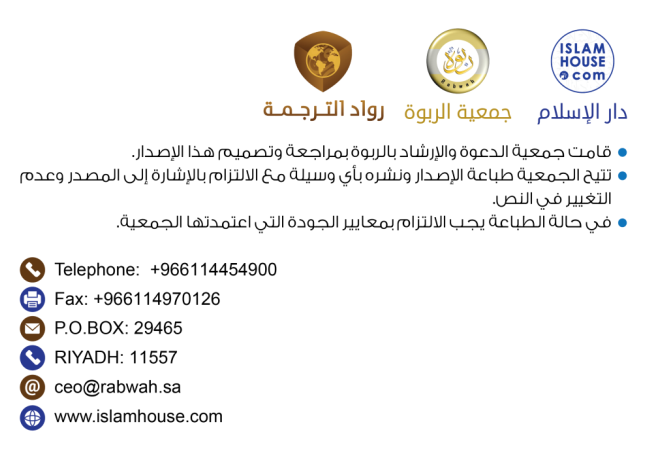 Nhân danh Allah, xin tạ ơn ca ngợi và tán dương Allah, cầu xin Allah ban Phúc lành và Bằng an cho Thiên Sứ của Ngài, cho gia quyến và bạn đồng hành của Người và những ai nối tiếp theo Người. Và tiếp đến:Đây là một quyển sách nhỏ: 'Islam và Thuyết Vô Thần mặt đối mặt".Nội dung quyển sách nhỏ này là trình bày về “Bản chất của thuyết vô thần”, các vấn đề đối lập và mâu thuẫn của thuyết vô thần như thế nào so với lý trí và bản năng tự nhiên.Quyển sách nhỏ này còn trình bày một số bằng chứng khẳng định về sự tồn tại của Đấng Tạo Hóa Hiển Vinh.Bởi thế, chúng ta có thể nhận biết Allah bằng lý trí, Allah Tối Cao phán: {Chúng được tạo ra từ cái không là gì cả hay chúng tự tạo ra bản thân chúng?} (chương 52 - At-Tur: 35)Dựa theo tâm trí, có ba khả năng không có thứ tư:Thứ nhất: Rằng chúng ta được tạo ra mà không có Đấng Tạo Hóa (Chúng được tạo ra từ cái không là gì) và điều này là không thể, làm thế nào chúng ta được tạo ra mà không Đấng Tạo Hóa?Thứ hai: Rằng chúng ta tự tạo ra chính mình (hay chúng tự tạo ra bản thân chúng?) và điều này cũng không thể, vì làm thế nào mà tôi tự tạo ra chính mình trước khi tôi được tạo ra?Do đó, trong lý trí vẫn còn khả năng thứ ba xảy ra và đó là Câu kinh cao quý đã chứng minh điều đó. Bởi vì nó hiển nhiên rằng chúng ta có một Đấng Tạo Hóa đã tạo ra chúng ta.Vì thế, chúng ta nhận biết Allah bằng lý trí.Và tương tự như vậy, chúng ta sẽ nhận biết Allah bằng bản năng tự nhiên.Dựa theo bản năng tự nhiên chúng ta nhận biết rõ tượng (thờ) và thiên nhiên không có khả năng tạo ra vũ trụ, không tạo ra vi sinh vật và cả con người, cũng không kiểm soát được các chức năng của cơ thể con người theo cách này, và lại càng không thể hoàn thiện sự sáng tạo từ nguyên tử đến thiên hà.Những tượng (thờ) mà người đa thần tôn thờ, và hiện tượng thiên nhiên mà người vô thần tin tưởng, cả hai đều là hai kẻ nghèo hèn trước Đấng Tạo Hoá.Tượng (thờ) và thiên nhiên không sở hữu bất cứ thứ gì, và cả hai đều không có khả năng điều chỉnh nội tiết tố bên trong cơ thể của bạn đến mức đáng kinh ngạc, cũng như cả hai không thể đặt mã di truyền, mà hàng triệu thông tin bên trong mỗi tế bào sống và cả hai càng không thể tạo hoá ra bất cứ thứ gì, thậm trí không thể tự hình thành.Bởi thế, Đấng Tạo Hóa của vũ trụ này với những thứ kỳ diệu, Ngài là Đấng Tạo Hóa Vĩ Đại, Toàn Tri, Toàn Năng, Sáng Suốt, Hiển Vinh.Sau đó, quyển sách nhỏ này sẽ tranh luận về những điều hoài nghi của những người vô thần, và những nỗ lực của họ nhằm ngụy biện các bằng chứng về sự tồn tại của Đấng Tạo Hóa lý trí và bản năng tự nhiên.Và một trong những lời ngụy biện nổi tiếng nhất của họ là câu nói: "Vũ trụ hình thành do ngẫu nhiên"', sở dĩ họ nói thế là do họ thiếu chưa hiểu hoặc thiếu hiểu biết về các nguồn gốc của các khả năng xảy ra. Bởi vì sự ngẫu nhiên cần có hai điều kiện không thể tách rời.Đó là: Thời gian và không gian.Do đó, sự ngẫu nhiên cần một khoảng thời gian để tạo ra tác động của nó.Đồng thời, nó đòi hỏi một sự hiện diện vật lý không gian để tạo ra tác dụng của nó.Làm sao chúng ta có thể nói sự ngẫu nhiên đóng vai trò trong việc tạo ra vũ trụ, trong khi vũ trụ của chúng ta đến từ nơi vô định và không có thời gian xác định. Vì vậy, vũ trụ không phải ngẫu nhiên mà có!Sau đó, quyển sách nhỏ sẽ trình bày một số bằng chứng thực tế về sự cần thiết cho sự tồn tại của tôn giáo, ý nghĩa tôn giáo, sự cần thiết phục tùng Thượng Đế của vũ trụ và khuất phục Ngài. Bởi thế, phải phục tùng Allah và vâng phục Ngài đó là: Chân lý của Tôn giáo (Islam).Bởi thế, bạn phải quy phục Allah, thờ phượng Đấng đã tạo ra bạn, Đấng Cung Dưỡng bạn, Đấng đã ban cho bạn với tất cả sự ưu ái, hồng ân và sự hướng dẫn.Vì vậy, thờ phượng là thẩm quyền của Allah đối với các bầy tôi của Ngài, bởi lẽ Ngài là Đấng đã tạo ra chúng ta, ban sự sống cho chúng ta, cung dưỡng chúng ta, hướng dẫn chúng ta và cử phái các vị Thiên Sứ của Ngài đến với chúng ta để kiểm tra và thử thách xem ai trong chúng ta là người tốt nhất trong việc hành đạo. Do đó, sự thờ phượng là thẩm quyền của Allah đối với chúng ta {Đấng đã tạo ra cái chết và sự sống để thử thách các ngươi (hỡi nhân loại) xem ai là người tốt nhất trong việc làm của mình, và Ngài là Đấng Chí Tôn, Đấng Tha Thứ.} (chương 67 - Al-Mulk: 2)Ở phần kế tiếp, quyển sách nhỏ này sẽ cung cấp một số bằng chứng mang tính xác thực của Islam, và trình bày thực tế rằng Allah không chấp nhận từ con người một tôn giáo nào đó khác với tôn giáo Islam. Allah Tối Cao phán: {“Ai chọn lấy một tôn giáo nào khác ngoài tôn giáo Islam thì việc làm đó của y sẽ không bao giờ được (Allah) chấp nhận và ở Đời Sau y sẽ là một trong những kẻ thua thiệt.”} (chương 3 - Ali 'Imran: 85).Theo đó, Islam chính là tôn giáo mà Allah đã gửi cho tất cả Nabi và Thiên Sứ.Đặc điểm nổi bật của Islam là: Trong Nó chứa đựng ý nghĩa phục tùng Allah và thờ phượng một mình Ngài duy nhất.Và Islam là một bộ giáo luật hoàn chỉnh nhất, thúc đẩy sự phục tùng Allah.Đó là tôn giáo duy nhất kêu gọi độc tôn Allah mà tất cả các vị Nabi đã mang đến.Tất cả các vị Nabi đều có chung niềm tin vào thuyết độc tôn (Allah), mặc dù bộ giáo luật của Họ có khác nhau.Allah Tối Cao phán: {Không một Sứ Giả nào được cử phái đến trước Ngươi mà lại không được TA mặc khải cho y rằng không có Thượng Đế đích thực nào khác ngoài TA nên chỉ hãy thờ phượng riêng một mình TA.} (chương 21 - Al-Ambiya: 25)Không còn tôn giáo nào theo thuyết độc tôn (Allah) ngày nay trên trái đất ngoại trừ Islam, trong khi tất cả những người hô hào tuân theo các bộ giáo luật khác đều thay đổi theo thuyết đa thần dù ít hay nhiều, bởi lẽ sau cái chết của các vị Nabi và sau khi mọi người từ bỏ thuyết độc tôn (Allah), những người này đã gia nhập vào chủ nghĩa đa thần cùng với thời gian đó. Cho nên, ngày nay không còn tôn giáo nào theo thuyết độc tôn (Allah) thuần túy mà các vị Nabi đã mang đến ngoại trừ Islam.Tiếp theo, quyển sách nhỏ kết thúc với phần giải trình làm thế nào để một người trở thành tín đồ Islam, ý nghĩa của Islam và các giáo điều cần thiết của Islam.Islam trả lời tất cả các câu hỏi sinh tồn xoay quanh trong tâm trí của mỗi con người như: Chúng ta đến từ đâu, tại sao chúng ta ở đây trên thế giới này, và chúng ta sẽ đi về đâu?Islam trả lời tất cả điều này trong một câu của Kinh Qur'an cao quý, Thượng Đế của chúng ta, Vinh quang cho Ngài đã phán: {“Tại sao tôi lại không thờ phượng Đấng đã tạo ra tôi, Đấng mà các người sẽ được đưa về trình diện Ngài trở lại.”} (chương 36 - Yasin: 22).Tôi từ đâu đến? Là do Allah đã tạo ra tôi (Đấng đã tạo ra tôi).Và tôi sẽ đi về đâu? Tôi sẽ được đưa trở về với Allah để chịu trách nhiệm về việc làm của mình.(Đấng mà các người sẽ được đưa về trình diện Ngài trở lại).Tại sao tôi đến với thế giới này? Là để thờ phượng Allah và để vượt qua thử thách.Tại sao tôi phải thờ phượng Allah? Việc tôi phải thờ phượng Allah là lẽ đương nhiên, vì Ngài đã tạo ra tôi. Do đó, đây là bản chất của mối quan hệ giữa tôi tớ và Thượng Đế của y rằng: Tôi tớ phải thờ phượng Thượng Đế và là Đấng đã tạo ra y{“Tại sao tôi lại không thờ phượng Đấng đã tạo ra tôi}.Một Câu Kinh đã trả lời đầy đủ cho cả ba câu hỏi quan trọng nhất mà mọi người đang phân vân {“Tại sao tôi lại không thờ phượng Đấng đã tạo ra tôi, Đấng mà các người sẽ được đưa về trình diện Ngài trở lại.”} (chương 36 - Yasin: 22).Do đó, Islam là bộ luật của Allah cho toàn thế giới.Và Islam có nghĩa là người tôi tớ dâng trọn bản thân mình cho Allah. Vì vậy, y phải phục tùng Allah, khuất phục Ngài bằng sự vâng lời, tuân theo Đấng Tạo Hóa và Chủ Nhân của mình.Allah Tối Cao phán: {Người nào thần phục Allah và là người làm tốt (trong thờ phượng Ngài và trong hành thiện vì Ngài) thì y thực sự đã nắm lấy được sợi dây cứu rỗi vững chắc.} (chương 31 - Luqman: 22).Islam còn mang ý nghĩa thờ phượng Allah qua tất cả vụ việc dù nhỏ hay lớn trong cuộc sống của bạn, như Đấng Tối Cao phán: {(162) Ngươi (hỡi Thiên Sứ) hãy nói: “Quả thật, lễ nguyện Salah của Ta, việc giết tế của Ta, cuộc sống và cái chết của Ta đều dành trọn cho một mình Allah, Thượng Đế của vũ trụ và vạn vật.” (163) “(Allah) không có đối tác ngang vai. Đó là điều mà Ta được lệnh và Ta là một tín đồ Muslim đầu tiên.”} (chương 6 - Al-An'am: 162, 163).Lễ nguyện Salah của tôi, việc giết tế của tôi, sự sống và cái chết của tôi đều dành trọn cho một mình Allah, Thượng Đế của vũ trụ và vạn vật: Mọi việc mà tôi làm là vì Allah. Bởi thế, tôi hành lễ vì Allah, tôi vâng lời cha mẹ vì Allah, tôi học tập và học hỏi để đạt được ích lợi cho mọi người vì Allah, và tôi ngủ để được khỏe mạnh hơn vào ngày mai để làm những việc mà Allah đã ra lệnh tôi.Đó là sự thờ phượng Allah trong mọi việc làm, và đây là một trong những biểu hiện và dấu hiệu quan trọng nhất của sự phục tùng Allah.Khát khao kiến thức... khao khát để biết được điều quan trọng nhất mà chúng ta quan tâm, và không có thể có được sự thỏa mãn ngoại trừ Islam...Trong khi học thuyết vô thần là chưa đủ cho một người biết rằng mình được sinh ra để chết.Quyển sách nhỏ mô tả như: Một khẩu phần thức ăn khoa học và tinh thần trong các vấn đề của thuyết vô thần, và một số bằng chứng về giá trị của Islam.Và khẩu phần thức ăn bằng hình thức câu hỏi và trả lời...Vì vậy, hãy bắt đầu với phúc lành của Allah1-    Ý nghĩa của thuyết vô thần là gì?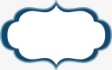 Trả lời: Thuyết vô thần là từ chối tin vào bất kỳ sức mạnh vô hình nào.Do đó, người vô thần phủ nhận sự tồn tại của Đấng tạo hóa, lời thiên khải và sự phục sinh.2-   Bạn phê phán điều gì trong chủ nghĩa vô thần?Trả lời: Thuyết vô thần đòi hỏi một đức tin cao hơn nhiều so với đức tin tôn giáo.Nhưng đó là một đức tin dựa trên những giả định hão huyền và những tư tưởng sai lầm, trái ngược với đức tin dựa trên những tiên đề bản năng tự nhiên và xác thực mà chúng ta quan sát bằng mắt thường, tính ưu việt của lý trí và những bằng chứng hợp lý.Cho đến khi để trở thành một người vô thần, bạn phải tưởng tượng những điều sau: A- Không có gì được thêm vào không có gì, rồi nó đã trở thành một thứ tuyệt vời nhất ... biến thành một vũ trụ lộng lẫy một cách đáng kinh ngạc nhất có thể, với hiệu chuẩn chính xác nhất và các giới hạn vô cùng.B- Sự trùng hợp ngẫu nhiên đã tạo ra các giới hạn vô cùng và các hằng số vật lý vận hành vũ trụ; trong khi các điều kiện của sự ngẫu nhiên gồm có không gian và thời gian, và vũ trụ đến từ nơi vô định và không có thời gian xác định. Vì vậy, vũ trụ không phải ngẫu nhiên mà có!C- Sự ngẫu nhiên hóa và môi trường của trái đất đầu tiên đã tạo ra sự sống, tạo ra vi sinh vật và con người, trong khi trí óc con người hiện đang ở đỉnh cao sức mạnh lại không thể tạo ra những dạng sống đơn giản nhất.D- Tất cả các giá trị đạo đức và sự đánh giá mà chúng ta công nhận là có giá trị, hầu hết đều đi theo hướng hoàn toàn chống lại vật chất - đạo đức nguyên thủy, tức là gánh nặng vật chất và thiệt hại ở mức độ lợi ích của thế gian - là một trong những sản phẩm của vật chất. Đây là những lĩnh vực trí óc bạn phải tin tưởng để bạn trở thành một người vô thần.E- Không có tài liệu hợp lý hoặc vật chất nào trong thuyết vô thần có thể ngăn cản sự hủy diệt của tất cả mọi người trên trái đất.Vì vậy, thế giới vật chất không biết sai và cũng không biết đúng?Cho nên, việc hủy diệt tất cả mọi người trên trái đất ngang bằng việc hồi sinh họ khỏi quan điểm của thuyết vô thần.Thấy là thuyết vô thần cũng dựa trên đức tin, nhưng đức tin không có bất kỳ dấu vết nào của kiến ​​thức, sự truyền dạy, lý trí hay tính cách.3-    Đâu là bằng chứng cho sự tồn tại của một Đấng Tạo Hóa?Trả lời: Bằng chứng có rất nhiều, nhưng chúng tôi chỉ đưa ra hai bằng chứng là đủ:1- Bằng chứng việc sáng tạo.2- Bằng chứng chăm sóc và hoàn thiện.4-   Ý nghĩa của bằng chứng việc sáng tạo        là gì?Trả lời: Bằng chứng việc sáng tạo có nghĩa là:Mọi thứ đã được sáng tạo, tức đã được tạo ra sau khi nó không có sự tồn tại trước đó, phải có Đấng Khởi Tạo, tức: Đấng Tạo Hóa (mang lại sự tồn tại).Vì vậy, chúng ta có vô số bằng chứng về sự tồn tại của Đấng Tạo Hóa.Bởi thế, mọi tạo vật trong vũ trụ đều là bằng chứng của sự sáng tạo, vì mọi thứ đã được hình thành đều là bằng chứng của Đấng Tạo Hóa hiện hữu.Và nếu bạn nhìn vào sự tồn tại (của các tạo vật) bạn sẽ thấy rõ rằng nó chỉ tạm thời và đang thay đổi, chứ không vĩnh viễn hay trường tồn, do đó nó không tự cung tự cấp, và điều này khiến bạn xác nhận trong tâm trí rằng nó có một Đấng Tạo Hóa. Do đó, bạn phải hướng sự chú ý của mình đến Đấng tạo ra thế giới bằng cái nhìn khách quan.Vì thế, rất nhiều câu trong Kinh Qur’an đã thu hút sự chú ý đến thế giới và những thứ hiện hữu xung quanh chúng ta, Allah Tối Cao phán: {Ngươi (hỡi Thiên Sứ Muhammad) hãy nói (với những kẻ đa thần): “Các ngươi hãy quan sát những gì trong trời đất!” Quả thật, đối với đám người vô đức tin thì cho dù có xuất hiện thêm các dấu hiệu lạ hoặc sự cảnh báo cũng vô ích đối với chúng.} (chương 10 - Yunus: 101).Và Đấng Tối Cao phán: {Sao họ không chịu suy ngẫm về bản thân họ (và những tạo vật khác ngoài họ)? Quả thật, Allah đã không tạo hóa các tầng trời, trái đất và vạn vật giữa chúng ngoại trừ vì Chân Lý và (Ngài qui định cho chúng) một thời hạn nhất định. Và quả thật, đa số nhân loại đã phủ nhận việc gặp gỡ với Thượng Đế của họ.} (chương 30 - Ar-Rum: 8).Và Đấng Tối Cao phán: (Lẽ nào chúng không quan sát thấy sự thống trị trời đất và mọi thứ mà Allah đã tạo ra?} (185) (chương 7 - Al-'Araf: 185).Vì thế, tất cả mọi thứ hiện hữu đều là bằng chứng trực tiếp về sự tồn tại của Đấng tạo hóa!5-   Ý nghĩa của bằng chứng chăm sóc và hoàn thiện là gì?Trả lời: Bằng chứng chăm sóc và hoàn thiện làTất cả mọi thứ trong sự tồn tại, từ các hạt quark - vật liệu quan sát được nhỏ nhất tạo nên cấu trúc nguyên tử - đến các thiên hà, đều mang một mức độ phức tạp về chức năng.Nghĩa là nó thực hiện một chức năng chuyên biệt, một nhiệm vụ cụ thể,Và mọi sự phức tạp về chức năng trong tự nhiên đều   không cần thiết đối với sự tồn tại đơn thuần.Theo đó, sự tồn tại được xếp theo thứ tự.và mỗi sự phức tạp bên trong sự vật hiện hữu nó thuộc cấp bậc cao hơn sự tồn tại đơn thuần.Với mọi thứ xung quanh bạn đều được thiết kế riêng biệt để thực hiện một chức năng cụ thể.Vì vậy, mọi thứ xung quanh bạn đều mang tính phức tạp về mặt chức năng.và một chức năng phức tạp là một bằng chứng công trình sáng  tạo.Vì thế phải có một Đấng Tạo Hóa,ví dụ, "bóng đèn": Đây là một chức năng phức tạp.Theo đó, một bóng đèn sợi đốt được cấu tạo bởi:1- Dây tóc (sợi đốt).2- Dây dẫn: dẫn điện cho dây tóc.3- Khí trơ: bảo vệ dây tóc và không tác động với nó hoặc với điện.4- Kính: Ngăn cản sự xâm nhập của không khí hoặc sự thoát ra của khí trơ, nếu không dây tóc sẽ bị cháy.5- Đuôi đèn: Nối đèn với thân bóng và tạo đường dẫn cho dòng điện.Đây chỉ là bóng đèn có cả một hệ thống phức tạp không thể đơn giản hóa, vì vậy, nó có một dấu hiệu tinh thần ban đầu cho thấy sự khéo léo của các thợ thủ công.Đối với người phủ nhận tay nghề tinh xảo của chiếc đèn hoặc cho rằng nó xuất hiện một cách tình cờ thì đòi hỏi người đó đưa ra bằng chứng về điều đó!Người chế tạo ra bóng đèn biết chính xác ý nghĩa của dòng điện, đường đi của nó, công dụng của đèn và độ nhạy của dây tóc. Do đó, sự hiện diện của bóng đèn là một dấu hiệu trực tiếp cho thấy người chế tạo ra nó là người tài giỏi, chứ không đơn thuần là một sự ngẫu nhiên, khi mà có nhiều loại bóng đèn có hình dáng hoàn toàn khác nhau!Theo cùng một mức độ suy luận hợp lý, chúng ta thấy rằng một thứ phức tạp về mặt chức năng như con người cần phải có một Đấng Sáng Tạo.Bóng đèn được cấu tạo gồm 5 kết cấu...trong khi con người được cấu tạo gồm 4 tỷ kết cấu trong mỗi tế bào của mình,và 4 tỷ kết cấu "chữ cái" tạo nên các chức năng của một sinh vật, được gọi là: mã di truyền, bộ gen hoặc DNA, và những chữ cái này nằm trong nhân của mỗi tế bào của bạn.Nếu bạn nghĩ rằng 5 kết cấu của một chiếc đèn phải có một người chế tạo trong khi bạn lại không có Đấng Tạo Hoá nào sáng tạo ra hình dạng của bạn hay sao?{Chúng được tạo ra từ cái không là gì hay chúng tự tạo ra bản thân chúng?} (chương 52 - At-Tur: 35).Và mọi thứ xung quanh bạn đều phức tạp, và không có gì trong tự nhiên, trong nguyên tử, trong các tinh tú, hay bên trong cơ thể bạn mà không có một mức độ phức tạp về chức năng nào.Do đó, sự phức tạp về mặt chức năng và hoạt động của mọi nguyên tử và mọi hạt đều có mặt trong mọi thứ trong vũ trụ.Allah Tối Cao phán: {Quả thật, việc tạo hóa trời đất, việc luân chuyển nối tiếp nhau của ban đêm và ban ngày, việc những chiếc tàu băng qua đại dương chuyên chở nguồn lợi cho con người, việc Allah ban nước mưa từ trên trời xuống làm sống lại những mảnh đất đã chết khô, việc Ngài phân bố đủ loại sinh vật trên trái đất, và việc Ngài chế ngự các luồng gió cùng các đám mây khiến chúng dịch chuyển giữa khoảng rộng của trời đất, (tất cả) là những dấu hiệu (nhận biết Ngài) dành cho đám người biết suy ngẫm.} (chương 2 - Al-Baqarah: 164).Ngoài ra, còn rất nhiều câu Kinh khác tương tự;và chỉ những ai vận dụng trí óc của mình mới hiểu được {Quả thật chỉ những người có hiểu biết vững chắc mới nắm được lời nhắc nhở (của Qur’an).} (chương 3 - Ali 'Imran: 7).Vì vậy, bất cứ ai vận dụng trí tuệ của mình và nhìn vào sự tồn tại (bằng chứng việc sáng tạo) và xem xét sự kiểm soát và chức năng của những thứ hiện có (bằng chứng chăm sóc và hoàn thiện) thì các bằng chứng chính xác của lý trí sẽ cắt đứt mọi thứ mà khẳng định việc tồn tại Đấng Tạo Hoá.6-  Tại sao con người và các sinh vật sống khác không xuất phát từ các sinh vật nhân sơ rất đơn giản?Trả lời: Ở đây có hai vấn đề:Vấn đề đầu tiên: Không có bằng chứng quan sát duy nhất nào về sự chuyển đổi từ một loại sinh vật này sang một loại sinh vật khác, ngoài giả thuyết về bước nhảy vọt ngoạn mục cho rằng con người đến từ sinh vật nguyên thủy.Làm sao một người vô thần lại có thể tin vào giả định không có bằng chứng trực tiếp nào và phủ nhận việc chúng ta lý luận dựa theo tôn giáo hợp lý?Vấn đề thứ hai: Theo khái niệm tập hợp gen tối thiểu, không một sinh vật nào, dù đơn giản đến đâu cũng không thể giảm xuống dưới 200 gen.Và số lượng gen tối thiểu là: Số lượng gen tối thiểu mà không có sinh vật sống nào có thể tồn tại!do đó, sẽ không có cơ thể sống  nếu số lượng gen ít hơn số lượng tối thiểu một gen.Gen là một cuộn băng thông tin chứa một số lượng lớn các mã di truyền mã hóa thông tin.Có một số lượng tối thiểu các gen cần thiết cho sự sống để: Một nhóm các gen này mã hóa cho năng lượng - bởi vì không có sự sống cho một sinh vật mà không có năng lượng - và một nhóm các gen khác mã hóa cho thức ăn, các gen khác mã hóa cho sự sinh sản, và các gen khác mã hóa cho các chức năng cơ bản của sự sống, v.v.!Các nhà khoa học đã tính toán số lượng gen tối thiểu cần thiết cho sự sống, và xác định rằng nó không thể ít hơn hai trăm gen.Theo viện Craig Venter đã kết luận rằng số lượng gen tối thiểu không ít hơn ba trăm tám mươi hai gen.()Và các nhà khoa học đã phát hiện ra rằng Mycoplasma, là sinh vật sống có cấu tạo đơn giản nhất từng tồn tại trên trái đất, có 468 gen.Nếu nó chỉ là vấn đề vật chất, và thế giới chỉ là một hệ thống vật chất, thì chúng ta cần bắt đầu từ không gen, nếu chúng ta muốn truyền từ hydro sang con người!Nhưng khoa học nói với chúng ta rằng không có cái gọi là không gen, một gen, hay thậm chí cả trăm gen, khoa học nói: Chúng ta cần một bộ thông tin khổng lồ ở mức tối thiểu, nếu không sinh vật đã không xuất hiện ngay từ đầu.Không tồn tại bất cứ gì nguyên thủy trong tự nhiên, đúng hơn mỗi hệ thống bắt đầu với một sự chói sáng độc lập!Sự chói lọi sẽ vẫn còn trong hệ thống thông tin mã hóa các sinh vật trước khi chúng xuất hiện. Sự chói lọi này sẽ luôn là một chướng ngại khi đối mặt với thuyết vô thần, một chướng ngại khi đối mặt với những kẻ phủ nhận sự sáng tạo của Thượng Đế!Trong bạn có đến 4 tỷ mẩu thông tin chuyên biệt - thông tin chứa trong nhân của mỗi tế bào của bạn - để tạo ra các chức năng quan trọng chính xác.Người theo thuyết vô thần đã tưởng tượng rằng có những sinh vật bắt đầu từ không gen, nhưng lý thuyết về gen tối thiểu đã loại bỏ giấc mơ này.Các sinh vật sống đã xuất hiện phức tạp về mặt chức năng ngay từ giây phút đầu tiên, nếu không chúng đã không xuất hiện ngay từ đầu.7-  Đâu là bằng chứng chăm sóc và hoàn thiện?Trả lời: Có vô số bằng chứng cho điều này,mà không một sổ sách nào trên đời này có thể biên chép hết: {Nếu tất cả cây cối trên trái đất được dùng làm bút viết và biển cả được dùng làm mực viết và thêm bảy lần biển như thế nữa thì vẫn không sao viết hết Lời Phán của Allah. Quả thật Allah là Đấng Quyền Năng, Đấng Chí Minh.} (chương 31 - Luqman: 27).Do đó, mỗi nguyên tử trong vũ trụ là một  bằng chứng cho việc chăm sóc mà chúng ta biết hôm nay hoặc chúng ta sẽ biết sự thật này vào ngày mai.a - Insulin – một loại hóc môn tiêu hóa glucose - được tuyến tụy tiết ra cùng với lượng đường mà bạn đã ăn.b- Lực bơm máu của tim tương đương với năng lượng cần thiết của các cơ tùy theo nỗ lực được thực hiện.c- Các van của dạ dày ngăn không cho thức ăn trào ngược trở lại khoang miệng để không gây tổn thương bạn.d- Các van dạ dày chỉ giãn mở ra khi nuốt (thức ăn) để quần áo của bạn không bị dơ bẩn vào bất cứ lúc nào.e- Các xương trong hộp sọ của bạn không hợp nhất để bạn được sinh ra khỏi bụng mẹ một cách an toàn và dễ dàng, bởi vì nếu chúng hợp nhất thì không còn cách nào để bạn rời khỏi bụng mẹ ngoài cách đập bể chúng, và sự phát triển của chúng không hoàn thiện cho đến khi sự phát triển của bộ não của bạn đã được hoàn thành.f- Tất cả các sợi trục của dây thần kinh của bạn, nơi truyền tín hiệu điện, được bao phủ bởi một lớp cách điện - như chúng ta đang làm với các dây dẫn điện - để tín hiệu điện không bị phân tán, mất hoặc bị nhiễu.g- Electron quay quanh hạt nhân với tốc độ một nghìn km trên giây, nếu không nó sẽ rơi vào hạt nhân do lực hút với hạt nhân dương và vũ trụ sẽ sụp đổ trước khi nó bắt đầu, và đây là tốc độ lý tưởng cho sự hình thành của nguyên tử.h- Khi hai nguyên tử hydro hợp nhất, thì 0,007% khối lượng hydro biến thành năng lượng, và nếu khối lượng này là 0,006% thay vì 0,007%, thì proton sẽ không hợp nhất với nơtron, và vũ trụ sẽ chỉ còn lại hydro, và phần còn lại của các nguyên tố sẽ không xuất hiện, ngay cả khi khối lượng biến đổi thành năng lượng 0,008% thay vì 0,007%, sự kết hợp sẽ diễn ra rất nhanh, dẫn đến sự biến mất ngay lập tức của hydro khỏi vũ trụ, khiến sự sống không thể tồn tại, cho nên con số bắt buộc phải từ 0,006% đến 0,008%.i- Khối lượng electron đại diện cho 0,2% khối lượng nơtron, và đây là khối lượng tiêu chuẩn để hình thành một nguyên tử.j- Sau khi hạt nảy mầm, mầm hướng thẳng về phía nguồn sáng và rễ hướng xuống dưới, nơi chồi siêu nhạy cảm với ánh sáng, và tất cả thông tin chúng cần để thực hiện công việc của chúng đều được mã hóa bên trong hạt, và có các hóc môn kiểm soát sự phát triển bên trên và bên của cây và theo hướng của rễ và tất cả chúng cũng được mã hóa bên trong hạt.k- Trong khi bạn ăn trái ngon và sau đó ném hạt khô, vô vị ra khỏi bạn, bạn đang cho phép trái cây đó di truyền gen của nó vì trái cây mang lại cho bạn hương vị thơm ngon trong khi nó giấu gen - nguồn gốc của sự sống - trong tâm của hạt khô nhẵn không hấp dẫn bạn. Hạt giống này ở trên mặt đất cho đến khi có điều kiện thích hợp, nó bắt đầu hình thành cây ăn quả với cành, nhánh và rễ của nó, tất cả điều này xảy ra ở thực vật mà không biết bất cứ điều gì.l- Ai đã kiểm soát thông tin cho loại trái cây câm, điếc đó, và kiểm soát lượng đường trong đó theo ý muốn của bạn?Vậy thì: Ai đã tạo ra một hạt giống khác không thể chấp nhận được và không ngon, để bạn từ bỏ và ném nó đi?Vậy thì: Ai đã nạp vào hạt giống với thông tin di truyền đầy đủ để tạo ra một cây mới với tất cả các chi tiết và chức năng của nó?m- Gần đây đã cho chúng ta thấy rằng: Quán tính mà chúng ta đang sống trong phúc lạc là sản phẩm của khối lượng vũ trụ nói chung.Quán tính có ý nghĩa gì?Nếu bạn đang đi trên ô tô và đột nhiên ô tô dừng lại thì điều gì sẽ xảy ra?Nó tiếp tục lao về phía trước! không phải vậy sao?Đây chính là quán tính hoặc phản ứng theo tự nhiên.Nếu quán tính trong thế giới của chúng đang sống ít hơn hiện tại, thì một làn gió đơn giản nhất của không khí cũng có thể di chuyển các tảng đá, và trong một thế giới như thế này, chúng ta liên tục bị tấn công bởi đủ loại thứ!Nếu quán tính lớn hơn hiện tại, chúng ta sẽ cảm thấy rất khó để di chuyển các ngón tay của mình.()Và lực quán tính hay quán tính phụ thuộc vào khối lượng.Điều khiến các nhà vật lý ngạc nhiên là khối lượng của dải ngân hà, thiên hà chứa hệ mặt trời của chúng ta, tham gia kiểm soát quán tính chỉ 0,1 phần triệu, trong khi khối lượng trái đất kiểm soát quán tính chỉ 0,001 phần triệu.Bởi thế, quán tính lý tưởng mà chúng ta sống, và qua đó chúng ta thực hiện tất cả các hoạt động của mình, là sản phẩm của tổng năng lượng của vũ trụ nói chung.{TA (Allah) đã không tạo ra trời đất và vạn vật giữa chúng một cách vô ích và không mục đích. Đó chỉ là lối suy nghĩ của những kẻ vô đức tin mà thôi. Vì vậy, khốn khổ cho những kẻ vô đức tin (bị trừng phạt) trong Hỏa Ngục.} (chương 38 - Sad: 27).Cứ mỗi khi khoa học càng phát triển thì càng xuất hiện nhiều điều kỳ diệu của trí tuệ và những chi tiết chính xác của tạo hóa!n- Sau đó, điều gì sẽ xảy ra nếu chúng ta đi đến mắt:Ân huệ đó là vô giá {Chẳng phải TA (Allah) đã không tạo cho y đôi mắt (để nhìn ngắm và quan sát)?}[8] (chương 90  Al-Balad: 8).Độ phân giải của mắt tương đương với: năm trăm bảy mươi sáu mega-pixel.Mắt chứa thấu kính tinh khiết nhất trên thế giới,và chỉ với kích thước của tế bào cảm quang trong võng mạc không vượt quá nửa milimét vuông, và nó phân biệt được mười triệu sắc thái của các kích thước khác nhau, quả là một sự sáng tạo thần kỳ và chói lọi.Khi bạn nhìn vật gì đó trước mặt và ánh sáng chiếu vào võng mạc, lúc này một số quá trình hóa học phức tạp đang diễn ra cuối cùng tạo ra dòng điện. Dòng điện này được truyền từ võng mạc mắt đến não của bạn thông qua dây thần kinh, và bộ não ở đây diễn giải tần số của dòng điện này như một tầm nhìn, như thể bộ não đã có sẵn một từ điển tích hợp để chuyển đổi dòng điện truyền tới nó thành một tầm nhìn về những gì trước mắt bạn.Một điều rất tuyệt vời nếu bạn nghĩ về nó!Hãy tưởng tượng: Bộ não này nằm bên trong một chiếc hộp đen tối xương xẩu - chiếc hộp đen tối chính là đầu lâu-,chỉ có dòng điện đến não của bạn.Làm thế nào để bộ não giải thích luồng điện này như  một tầm nhìn?Đấng đã ban cho bạn tầm nhìn như thế nào?Điều kỳ diệu này xảy ra trong tích tắc ngay khi bạn mở mắt và nhìn!Và điều tương tự cũng xảy ra đối với thính giác:Khi sóng âm thanh đi vào màng nhĩ của bạn, màng nhĩ sẽ chuyển đổi chúng từ sóng thành chuyển động cơ học. Chuyển động cơ học này sau đó được truyền qua ba xương nhỏ ở tai giữa đến tai trong, biến nó thành dòng điện.Dòng điện này bây giờ sẽ được truyền từ tai trong đến não, để não bắt đầu phân biệt dòng điện này thành âm thanh, vì vậy bạn có thể nghe được âm thanh!Tất cả điều này cũng diễn ra trong vòng chưa đầy tích tắc. Allah phán: {Chính Allah đã mang các ngươi (hỡi con người) ra khỏi bụng mẹ của các ngươi trong tình trạng không biết một điều gì. Rồi sau đó, Ngài ban cho các ngươi thính giác, thị giác và trái tim suy nghĩ, mong rằng các ngươi có thể biết tạ ơn.} (chương 16. An-Nahl: 78)Hãy tưởng tượng rằng bộ não nhận được hàng ngàn tín hiệu điện mỗi giây phút từ mắt, tai, xúc giác, vị giác, khứu giác và từ các bộ phận khác nhau của cơ thể, để phân biệt chính xác giữa tất cả các tín hiệu này.Allah phán: {Đây là sự tạo hóa của Allah. Vậy các ngươi (hỡi những kẻ thờ đa thần) hãy cho TA xem đâu là tạo vật mà những thần linh (các ngươi thờ phượng) ngoài Ngài đã tạo? Không, những kẻ sai quấy đang lầm lạc rõ ràng.} (chương 31 - Luqman: 11).{Công trình tạo hóa của Allah, Đấng đã hoàn chỉnh mọi vật. Quả thật, Ngài luôn tường tận mọi điều các ngươi làm.} (chương 27 - An-Naml: 88).Ai có thể liệt kê hết giá trị của một trong các ân huệ của Allah đã ban cho?Hãy suy nghĩ đến mọi khớp trong cơ thể của bạn và trong mỗi xương cho phép bạn di chuyển nhiều nhất!Hãy suy nghĩ đến những khớp trơn nhẵn cho phép bạn di chuyển mà không có ma sát giữa các xương và không bị bào mòn, những khớp nối này mà Allah đã đặt một chất lỏng giống như mỡ bôi được đặt trong các khớp nối của máy móc!Hãy suy nghĩ đến các ân huệ của Allah, suy ngẫm mà tạ ơn về những ân huệ của Đấng Hiển Vinh.Ân huệ của Allah không sao đếm xuể: {Chẳng lẽ các ngươi không nhận thấy việc Allah đã chế ngự cho các ngươi mọi vật trong các tầng trời và mọi vật dưới đất (để các ngươi sử dụng) và Ngài đã hoàn tất ân huệ của Ngài cho các ngươi từ bên trong lẫn bên ngoài ư? Tuy nhiên, trong nhân loại, có kẻ thích tranh luận về Allah một cách không có kiến thức, không có bất cứ chỉ đạo nào làm cơ sở cũng như không dựa vào bất cứ Kinh Sách soi sáng nào.} (chương 31 - Luqman: 20).8-   Một số người vô thần chỉ trích bằng chứng chăm sóc mà nói rằng có những điều không nên có, chẳng hạn như: bệnh tật và động đất?Trả lời: Theo cách nói của một người vô thần, sự thiếu vắng những thứ hoàn hảo trong vũ trụ không phủ nhận sự tồn tại của sự hoàn hảo.Do đó, nó xác nhận sự tồn tại sự hoàn hảo trong vũ trụ.Giá như không tồn tại sự hoàn hảo nào cả, người vô thần sẽ không nhận ra rằng có những thứ không hoàn hảo.Thế thì làm sao để bạn phản biện về sự thiếu sót trong thiết kế trong một thế giới không có bất kỳ thiết kế nào?Đối với những gì họ mô tả là không hoàn hảo, thì đây là sự thiếu hiểu biết hoặc không nhận thức được sự thông thái của sự vật.Cho nên, những người có đức tin không nói rằng một vũ trụ hoàn hảo là không có bất hạnh nào xảy ra trong đó, mà họ chỉ nói: Một vũ trụ hoàn hảo là không có gì xảy ra trong nó mà không có mục đích.Lập trường của một người vô thần tương tự như những người phủ nhận quyền làm chủ tàu vũ trụ vì sự hiện diện của một lượng lớn nguyên liệu dầu mỏ trong đó, và nó có thể nổ bất cứ lúc nào.()Và thế giới không được thiết kế để trở thành một thế giới vĩnh hằng hay vĩnh cửu, và chúng ta cũng không được thiết kế để trở thành thần thánh?Đúng hơn, chúng ta được thiết kế để trả qua thử thách trước điều tốt và xấu: {TA thử thách các ngươi với điều xấu và điều tốt. Và các ngươi đều sẽ được đưa trở về trình diện TA.} (chương 21 - Al-Ambiya: 35).Điều tốt và điều xấu, cũng như mọi thử thách đều xoay quanh trong khuôn khổ của ý muốn của Thượng Đế.9-    Điều gì phản đối rằng có một nguyên nhân vật lý đã tạo ra vũ trụ; ví dụ: một nền văn minh khác hoặc một cái gì đó khác? Tại sao lại quy định rằng Ngài là Đấng vĩnh cửu?Trả lời: Có một quy tắc được thiết lập bởi các học giả Islam cách đây hơn một nghìn năm, quy tắc này nói rằng: "Trình tự của nhiều tác nhân chắc chắn dẫn đến việc không xảy ra các hành động.”()Trình tự trong các tác nhân, đó là: Sự tồn tại của nhiều hơn một đấng tạo hoá, và trong câu hỏi này, chúng ta có một nền văn minh khác và một nền văn minh đi trước nó và sản sinh ra nó và một nền văn minh đi trước họ đã sản sinh ra chúng, v.v., đây là một chuỗi trong những đấng tạo hoá.Trình tự này chắc chắn dẫn đến không có hành động.Không xảy ra các hành động tức là không có sự tồn tại của các sinh vật như vũ trụ, con người và những thứ khác.Trình tự của nhiều tác nhân dẫn đến sự không xuất hiện vũ trụ và sự tồn tại.Nếu một nền văn minh phụ thuộc vào một nền văn minh khác đã tạo ra nó, và nền văn minh khác phụ thuộc vào một nền văn minh đi trước nó đã tạo ra nó, và cứ thế đến vô tận, thì nền văn minh này cũng như nền văn minh đi trước nó cũng như nền văn minh đi trước chúng sẽ không xuất hiện, và không tồn tại hay bất cứ điều gì sẽ xuất hiện.Bởi vì mọi nền văn minh phụ thuộc vào một nền văn minh đi trước nó, và như vậy, không có nền văn minh nào sẽ xuất hiện và không có gì sẽ xuất hiện.Vì vậy, phải có một Đấng Tạo Hóa bất diệt, Đấng đầu tiên tạo ra mọi thứ!Nếu có một chuỗi vô hạn và mọi liên kết trong chuỗi phụ thuộc vào liên kết trước nó, thì sẽ không có sinh vật, không có tạo vật, không có sự tồn tại nào, bởi vì tác nhân sẽ phụ thuộc vào tác nhân đứng trước nó, và tác nhân tiền nhiệm của nó phụ thuộc vào thứ trước đó, v.v., và do đó sẽ không có gì cả.Vì vậy, chuỗi liên kết phải dừng lại ở một giới hạn.Đến đây chúng tôi khẳng định phải có Đấng Tạo Hoá có trước tất cả để tạo hoá mọi thứ.10-   Chúng ta biết các quy luật chi phối vũ trụ và chúng ta biết rất rõ nguyên nhân của các trận động đất, vậy tại sao chúng ta cần Đấng Tạo Hóa miễn là chúng ta biết các quy luật?Trả lời: Người vô thần cho rằng các quy luật đủ để tạo ra vũ trụ và khiến nó xuất hiện, và một số người vô thần đã dựa vào ý tưởng về “Luật hấp dẫn” và cho rằng nó đủ cho sự xuất hiện của vũ trụ, bất kể tuyên bố này có vô nghĩa, khẳng định bằng cách chỉ nghĩ về nguồn gốc của luật hấp dẫn, hoặc ai đã hệ thống hóa nó hoặc ai đã cho nó đặc tính của sự can thiệp và thể hiện tác động?Bất kể những trực giác ban đầu này, quả thật, định luật trọng lực không làm cho quả bóng bi-a lăn!Do đó, chỉ riêng định luật thì không có khả năng làm bất cứ điều gì nếu không có sự xuất hiện của điều đó.Do đó, định luật trọng lực sẽ không tạo ra một quả bóng bi-a, mà chỉ di chuyển nó khi nó xuất hiện và gậy bi-a đập vào nó.Luật hấp dẫn không phải là một điều độc lập mà là một mô tả của một sự kiện tự nhiên.Và định luật trọng lực sẽ không di chuyển quả bóng bi-a nếu không có một lực tác động vào quả cầu bi-a và làm nó di chuyển, và chỉ ở đây quả cầu bi-a chuyển động và tác dụng của định luật trọng lực mới xuất hiện.Nhưng người theo thuyết vô thần cho rằng sự tồn tại của định luật trọng lực là đủ để tạo ra một quả bóng bi-a, một gậy bi-a và làm quả bóng di chuyển!Cái nào gần với lý trí và logic hơn trong lý do xuất hiện của vũ trụ này: Đấng Sáng tạo hay qui luật?Tương tự như vậy, quy luật đốt trong của động cơ ô tô sẽ không tạo ra động cơ ô tô.Nếu chúng ta thêm quy luật đốt trong vào động cơ của ô tô thì động cơ cũng sẽ không hoạt động, vì vậy phải có xăng, sinh ra năng lượng và phải có tia lửa điện để đốt cháy, và trước đó phải có sự hiện diện của động cơ, và chỉ ở đây quy luật đốt trong mới xuất hiện để động cơ hoạt động!Sẽ không hợp lý nếu cho rằng quy luật đốt trong là đủ để tạo ra động cơ, tia lửa cháy, xăng, tài xế và con đường.Ý tưởng rằng quy luật đủ để giải thích sự xuất hiện của vũ trụ là một ý tưởng không thuộc về trí óc trong bất cứ khía cạnh nào.Hơn nữa, nếu chúng ta giả định ý tưởng này, nó sẽ khiến chúng ta nhập chuỗi nhiều tác nhân mà chúng ta đã giải thích trong câu trả lời cho câu hỏi trước, ai đã tạo ra quy luật này và ai đã khởi tạo ra nó, và nếu họ khẳng định rằng đó là quy luật khác, chúng ta sẽ nhập vào chuỗi nhiều tác nhân quy định rằng không có quy luật hoặc bất kỳ sinh vật nào sẽ xuất hiện.11-   Điều gì ngăn cản rằng nguồn gốc của vũ trụ là một sự trùng hợp ngẫu nhiên?Trả lời: Câu nói về sự trùng hợp ngẫu nhiên là câu nói thiếu hiểu biết về các nguồn gốc của các khả năng xảy ra; bởi vì sự ngẫu nhiên cần có hai điều kiện không thể tách rời,gồm thời gian và không gian.Bởi thế, sự trùng hợp ngẫu nhiên cần một khoảng thời gian để tạo ra tác động của nó,và nó đòi hỏi một sự hiện diện vật lý không gian để tạo ra tác dụng của nó.Làm sao chúng ta có thể nói sự ngẫu nhiên đóng vai trò trong việc tạo ra vũ trụ, trong khi vũ trụ của chúng ta đến từ không thời gian xác định và nơi vô định?Làm thế nào tác động của sự ngẫu nhiên có thể xuất hiện trong khi sự ngẫu nhiên tự nó không xuất hiện?Làm thế nào mà sự ngẫu nhiên lại có tác động trước sự tồn tại của nó, sự tồn tại của thời gian và không gian, đó là hai điều kiện cơ bản của sự ngẫu nhiên?12-  Làm thế nào chúng ta phản biện một người vô thần nói rằng vũ trụ là vĩnh cửu?Trả lời: Theo Định luật thứ hai của Nhiệt động lực học, vũ trụ không thể nào là vĩnh cửu.Và để đơn giản hóa định luật này, chúng tôi đưa ra ví dụ này để giải thích nó: Nếu bạn có một cốc nước nóng trong phòng, nhiệt sẽ truyền từ nước nóng vào bầu không khí trong phòng cho đến khi nhiệt độ của phòng bằng với nhiệt độ của cốc này, đây là định luật thứ hai của nhiệt động lực học, trong đó năng lượng truyền từ trên xuống dưới trong suốt thời gian.Quy luật này diễn ra trong mọi thứ trong vũ trụ tại mọi thời điểm kể từ khi vũ trụ xuất hiện, cho đến khi nhiệt độ của mọi thứ trong vũ trụ bằng nhau, và khi mọi thứ trong vũ trụ đều có nhiệt độ bằng nhau, cái được gọi là nhiệt độ chết của vũ trụ sẽ xảy ra. Nó trở nên lơ lửng ngay bây giờ - chết về nhiệt độ -, nhưng trên thực tế, vũ trụ hiện đang ở trạng thái nhỏ hơn en-tro-pi cực đại, và chưa đạt tới tử nhiệt, vì vậy nó không phải là vĩnh cửu, mà là có một khởi đầu cố định thời gian và không gian xuất hiện.Nó đã được chứng minh theo cùng một quy luật rằng vũ trụ bắt đầu ở mức tối thiểu của en-tro-pi, và điều này có nghĩa là sự xuất hiện của nó là hư không - sáng tạo.Đây là quy luật khoa học ở một phía, trong khi thuyết vô thần hoàn toàn ở phía bên kia.13-  Tại sao luật nhân quả không áp dụng cho Đấng Tạo Hóa? Hay nói cách khác: Ai đã tạo ra Đấng Tạo Hóa?Trả lời: Thứ nhất: Đối với Đấng Tạo Hóa thì các luật lệ của tạo vật không áp dụng được với Ngài, và điều này là hiển nhiên.Nếu không, chúng ta sẽ nói: Ai đã nấu ra người nấu ăn?Và ai đã vẽ ra họa sĩ?Bởi thế, Đấng Tạo Hóa ra tự hiển nhiên rằng Ngài là Đấng Tạo Hóa của thời gian và địa điểm, và không có luật lệ nào áp dụng cho Ngài, Ngài là Đấng đã tạo ra chúng, thật vinh hiển cho Ngài!Thứ hai: Mọi việc xảy ra đều có tác nhân, điều này đúng. Nhưng đối với Đấng Tạo Hoá: {Và Ngài là Đấng Hằng Nghe, Đấng Hằng Thấy.} (chương 42 - Ash-Shura: 11).Thứ ba:  Đấng Tạo Hóa không phải ngẫu nhiên - đúng hơn Ngài là Đấng Vĩnh Cửu - vậy làm sao chúng ta có thể nói ai đã tạo ra Ngài?Thứ tư: Đấng Tạo Hóa phải là Vĩnh Cửu và sự tồn tại của Ngài là điều bắt buộc, nếu không chúng ta sẽ bị rơi vào vấn đề “Trình tự của nhiều tác nhân chắc chắn dẫn đến việc không xảy ra các hành động.” Đây là những gì chúng tôi đã giải thích chi tiết ở phần trên. Do đó, Đấng Tạo Hóa phải tồn tại vĩnh cửu là đầu tiên.14-  Vũ trụ bao la; làm sao chúng ta có kích thước nhỏ bé này lại trở thành trung tâm trong vũ trụ khổng lồ này?Trả lời: Người vô thần đưa ra một giả định khó hiểu, rằng: Vì vũ trụ rất lớn, nên con người không phải là trung tâm trong vũ trụ này!Giả định này dựa trên tiền đề: Vì các trang trại rộng lớn và chủ sở hữu của chúng quá nhỏ so với chúng, vậy nên anh ta không phải là chủ sở hữu của chúng!Tuyệt đối vấn đề không liên quan về kích thước.Và đạo đức không có kích thước vật chất mà là tiêu chí lớn nhất để phân biệt giữa những người vĩ đại nhất và những người đáng khinh nhất.Theo đó mà mọi người có trọng lượng dựa theo đạo đức của mình.Thấy rõ kích thước không phải là một vấn đề tiêu chuẩn!Hãy để chúng tôi đưa ra ví dụ này: Nếu chúng ta có một vị vua và vị vua này khuyên răn và dạy bảo con trai của vị vua một số điều, và viết các điều đó thành một cuốn sách, liệu ai có thể đến phản đối và nói rằng: Làm thế nào một vị vua sở hữu hàng triệu tài sản và vô số vùng đất rộng lớn khác có thể quan tâm đến con trai của mình, người mà kích thước và trọng lượng không bằng một phần triệu những gì vị vua này sở hữu hàng triệu tài sản và vô số đất đai?Còn Allah tối cao hơn thế.Đây có phải là một phản đối hợp lý không?Do đó, vấn đề không phải nằm ở kích thước hay trọng lượng.Vậy thì không phải vũ trụ này bắt đầu từ một điểm nhỏ hơn đầu đinh ghim hàng tỷ lần, như tất cả các nhà vật lý trên thế giới xác nhận?Cho nên, kích thước chỉ là tương đối.Thế thì, điều gì thực sự sẽ làm tổn thương một người vô thần nếu Allah tạo ra những gì Ngài muốn theo cách Ngài thích?Liệu Allah có thiếu nguồn lực để chi tiêu nhiều khi cần thiết không?Allah tối cao hơn thế.Nhưng chúng ta có thực sự đại diện cho trung tâm của vũ trụ này không?Đúng rồi, chính bạn hỡi con người, là trung tâm của vũ trụ này bởi một nhiệm vụ thiêng liêng,và đó chính là tôn giáo.Tôn giáo là trách nhiệm mà con người phải gánh vác, và nó là bài kiểm tra lớn nhất mà bạn bắt buộc phải thực hiện.Theo đó, chính bạn hỡi con người, bắt buộc bạn phải thờ phượng Allah Tối Cao, và như vậy bạn sẽ là trung tâm trong vũ trụ này, không phải bởi kích thước, sức mạnh hay khả năng của bạn, mà bởi nhiệm vụ thiêng liêng của Allah giao phó.Bạn là người tự do, có khả năng làm điều thiện và từ bỏ điều ác... có khả năng chọn giữa đức tin và vô đức tin.Tất cả chúng ta đều biết rõ mình là người được giao cho nhiệm vụ, cho dù chúng ta muốn hay không muốn!Người vô thần, người tin tưởng và người theo thuyết bất khả tri, tất cả mọi người đều biết rằng mình được giao trọng trách và cảm nhận được giao cho nhiệm vụ thiêng liêng và bị cắn rứt bởi lương tâm đạo đức, và biết điều đó bên trong bản thân mình: hãy làm và không được làm... hãy làm điều tốt và không được làm điều xấu, tất cả chúng ta đều biết từ thực tế của bản thân rằng chúng ta phải chịu trách nhiệm!Bởi thế, chúng ta đang ở trung tâm của vũ trụ này để thực hiện trọng trách!Đồng thời, chúng ta cũng là trung tâm của vũ trụ nhận thức này, chúng ta nhận biết được, hiểu rõ về thực tại của sự tồn tại của chúng ta, và thực tại của vũ trụ xung quanh chúng ta, và chúng ta hiểu rõ ý nghĩa của sự tồn tại của chúng ta, biết rõ thực tế về vũ trụ xung quanh chúng ta, và chúng ta hiểu rất rõ ý nghĩa của sự tồn tại của mình.Chúng ta là người được yêu cầu, có nghĩa vụ, có trách nhiệm!Chúng ta là người được yêu cầu, có nghĩa vụ, có trách nhiệm! Chúng ta là những người ý thức được vẻ đẹp của sự chuẩn bị kỹ lưỡng, nhận thức được sự hoàn hảo, có khả năng thực hiện những gì được giao cho mình hoặc không tin tưởng vào trách nhiệm đã giao phó, chúng ta hoàn toàn có khả năng lựa chọn, có khả năng tin tưởng và không tin tưởng.Do vậy, chúng ta đang ở trong trung tâm của vũ trụ này: {Quả thật, TA đã giao Ama-nah(6) cho các tầng trời và trái đất và núi non nhưng chúng từ chối vì chúng cả sợ nên đã tránh xa nó; nhưng con người đã nhận lãnh nó; rõ ràng (con người) hết sức sai quấy, ngu muội.} (chương 33 - Al-Ahzab: 72).15-  Một số người vô thần nói: Có rất nhiều hành tinh, và theo thuyết xác suất, việc có một hành tinh thích hợp cho sự sống là điều đương nhiên ... Suy luận này có đúng không?Trả lời: Mối quan hệ của sự tồn tại của nhiều hành tinh với những lời chỉ trích về việc chứng minh quyền làm chủ là gì?Vấn đề không phải là nguyên liệu thô.Không phải tôi đang ở trong một khu rừng có đầy đủ các loại rau, củ quả và động vật, không có nghĩa là ở giữa khu rừng đột nhiên xuất hiện trước mặt tôi một nồi thức ăn ngon đã nấu chín. Vì vậy, vấn đề không phải là nguyên liệu thô!Nó cũng không có nghĩa là có cát trong sa mạc trên thế giới, nó không có nghĩa là tôi tìm thấy bộ xử lý kỹ thuật số và chip điện tử làm từ cát, tất cả xung quanh tôi trong sa mạc!tất cả xung quanh tôi đều trong sa mạc!Vấn đề không phải là nguyên liệu thô! Mà là sự sáng tạo và hoàn thiện.Sự hiện diện chỉ của một nhóm hành tinh là không đủ để một hành tinh xuất hiện giữa chúng hoàn hảo như trái đất,mà vấn đề là sự thành thạo, sự sáng tạo và sự khéo léo: {Công trình tạo hóa của Allah, Đấng đã hoàn chỉnh mọi vật.} (chương 27 - An-Naml: 88).Sự hiện diện của nhiều hành tinh khác không hề biện minh cho sự tồn tại của sự sống trên hành tinh trái đất.Sự tồn tại của các hành tinh khác không biện minh cho một mã di truyền bên trong bạn gồm bốn tỷ chữ cái kiểm soát tất cả các chức năng, cơ quan và hoc môn của bạn với khả năng kiểm soát ấn tượng trước khi bạn tồn tại là chính mình!Cuộc sống là thông tin, không phải là vật chất.Và nếu một người vô thần và tôi đi lên một hành tinh và phát hiện ra một thiết bị phức tạp hoạt động với độ chính xác ấn tượng, và ngay cả khi chúng ta chưa hiểu chức năng của nó, thì liệu nhà sản xuất thiết bị này có thể bị từ chối chỉ vì sự khổng lồ của hành tinh mà chúng ta đang sinh sống?Trực giác tinh thần thúc giục tôi và người vô thần,  khi chúng tôi nhìn thấy thiết bị này, nói rằng Đấng Tạo Hóa là Đấng Toàn Năng.Bất cứ ai phủ nhận trực giác của lý trí mà phủ nhận sự tồn tại của Đấng Tạo Hóa, thì phải đưa ra bằng chứng, chứ không phải người xác nhận!Người vô thần trong vũ trụ tao nhã rực rỡ này là người bị đòi hỏi đưa ra bằng chứng, chứ không phải người có đức tin!Một lần nọ, một người vô thần bất khả tri Carl Sagan từng viết một cuốn tiểu thuyết có tên "tiếp xúc", trong đó ông kể về cách các nhà khoa học đang tìm kiếm trí thông minh ngoài trái đất.Trong cuốn tiểu thuyết giả tưởng, các nhà khoa học đã phát hiện ra một chuỗi dài các số nguyên tố đến từ ngoài không gian. Và bởi vì chuỗi ban đầu này mang lại lợi ích cho một giá trị toán học cụ thể, một giá trị chỉ ra một loại điều chỉnh, đây là bằng chứng tinh thần đủ để kết luận rằng thông điệp này đến từ một nền văn minh khác đang cố gắng giao tiếp với chúng ta!Người ta nói đùa rằng Carl Sagan là một người theo thuyết Bất khả tri nổi tiếng, nhưng tâm trí của ông ta ghi nhận sự thật rằng sự phức tạp và trật tự của một bức thư nhỏ là bằng chứng của sự sáng tạo và hoàn hảo!Người ta nói đùa rằng Carl Sagan là một người theo thuyết Bất khả tri nổi tiếng, nhưng tâm trí của ông ta ghi nhận sự thật rằng sự phức tạp và trật tự của một bức thư nhỏ là bằng chứng của sự sáng tạo và hoàn hảo! Chỉ là một chuỗi các số nguyên tố cắt ngang sự hiện diện của một nền văn minh khổng lồ; Làm thế nào để bạn gán bốn tỷ chữ cái bên trong mỗi tế bào của cơ thể, trong đó nếu thiếu một chữ cái, một thảm họa sẽ xảy ra? Làm thế nào bạn quy tất cả sự thành thạo này vào những điều kỳ quặc vô lý vô thần?Thật không hợp lý chút nào khi có xu hướng giả định, phi lý và phỏng đoán để ngăn cản việc giải thích hiện tượng trong khuôn khổ ngữ nghĩa của nó chống lại Đấng Tạo hóa: {Ngươi (hỡi Thiên Sứ Muhammad) hãy nói (với những kẻ đa thần): “Các ngươi hãy quan sát những gì trong trời đất!” Quả thật, đối với đám người vô đức tin thì cho dù có xuất hiện thêm các dấu hiệu lạ hoặc sự cảnh báo cũng vô ích đối với chúng.} (chương 10 - Yunus: 101).16-  Tại sao không thể có nhiều hơn một Đấng Tạo Hóa vĩnh cửu?Trả lời: Allah Tối Cao phán: {Nếu trong các tầng trời và trái đất thực sự có những thần linh khác ngoài Allah thì các tầng trời và trái đất chắc chắn sẽ sụp đổ.} (chương 21 - Al-Ambiya: 22).Sự tồn tại của một thần linh khác cùng với Allah đòi hỏi sự đa dạng, và sự đa dạng dẫn đến sự thiếu hụt.Và sự thiếu hụt đối với Đấng Tạo Hóa sẽ kéo theo sự bất an cho vũ trụ và nó có thể sụp đổ ... Nó kéo theo sự băng hoại toàn vũ trụ.Do đó, không có gì đảm bảo cho sự tồn tại của vũ trụ với một thần linh thiếu hụt!{Nếu trong các tầng trời và trái đất thực sự có những thần linh khác ngoài Allah thì các tầng trời và trái đất chắc chắn sẽ sụp đổ. Cho nên, Allah, Thượng Đế của Chiếc Ngai Vương, tối cao và trong sạch khỏi những điều mà họ đã mô tả (về Ngài).} (chương 21 - Al-Ambiya: 22).Đấng Tạo Hoá vô can với suy nghĩ rằng Ngài thiếu thốn và nghèo khó, ngược lại Ngài là Đấng Giàu Có, Toàn Năng, Vinh hiển cho Ngài.Bổ sung thêm vào điều trên: rằng nếu có hai hoặc nhiều hơn các thần linh, thì khả năng xung đột gần với lý trí hơn là sự tương thích, bởi vì nhiều hơn một thần linh có nghĩa là nhiều hơn một ý chí và nhiều hơn một ý muốn, và sự đa dạng của các ý chí có bộc lộ sự bần cùng của tất cả thần linh, và điều này kéo theo sự băng hoại của trời và đất.Bản năng của con người chắc chắn tin rằng Thượng Đế chỉ là một, và nếu một người thể chất hay phi vật chất nhìn vào vũ trụ này, anh ta sẽ chỉ thấy được chỉ có một Đấng Tạo Hóa, vì đây là bản năng tự nhiên.17-   Tại sao phải theo một tôn giáo?Trả lời: Người vô thần hung tợn nhất vẫn tin rằng sự thật tốt hơn giả dối, phải không?Người vô thần hung tợn nhất vẫn tin rằng uy tín tốt hơn bội tín, phải không?Đây là những thuật ngữ không từ thế giới này, và không có gì trong thế giới vật chất biện minh cho ý nghĩa hoặc nhu cầu cần thiết của chúng.Vậy ý nghĩa của sự thật là gì?Ý nghĩa của uy tín là gì?Nếu chúng ta phân tích độ sâu của nguyên tử, chúng ta sẽ phát hiện ra những ý nghĩa như: sự thật hay dối trá?Nếu chúng ta quan sát vật lý của các thiên hà hoặc hóa học của các hóc môn, chúng ta sẽ quan sát thấy: uy tín hay bội tín?Những thuật ngữ này không phải từ thế giới vật chất này.Nhưng chúng lại là các thuật ngữ thực tế.Đúng hơn, đó là một trong những điều tuyệt vời nhất.Giá trị của một người dựa trên đạo đức của người đó, không phải kích thước vật lý của họ, càng không vì số lượng nguyên tử của họ, hoặc mức năng lượng của tế bào của họ.Giá trị của con người được đo bằng sự phục tùng của người đó với trách nhiệm thiêng liêng bên trong họ.Giá trị này không có gì chung với con người từ thế giới vật chất.Do đó, có một người tốt và người xấu,Nhưng không có núi tốt và núi xấu.Chúng ta không quan sát thấy một hành tinh trung thành và một hành tinh phản bội.Chỉ có con người mới quan tâm đến giá trị, quan tâm đến mục đích, và quan tâm đến sự tồn tại.Chỉ có con người và Jinn mới hiểu được chính họ phải có trách nhiệm,và việc cảm nhận ý nghĩa của các đạo đức chỉ là một phần của bản năng thiên chức trong mỗi chúng ta.Tôn giáo là một nhu cầu cần thiết cho sự hiểu biết của con người.Tôn giáo là điều duy nhất biện minh cho ý nghĩa của đạo đức, tại sao nó tồn tại và tại sao chúng ta cảm thấy cần phải tuân theo nó.Điều duy nhất mang lại màu sắc cho đạo đức chính là tôn giáo.Đạo đức chỉ có thể được hiểu trong khuôn khổ nhiệm vụ thiêng liêng,và không thể hiểu rõ tại sao nó là bản năng bên trong con người ngoại trừ thông qua tôn giáo.Thông qua tôn giáo, chúng ta biết mục đích của sự tồn tại, chúng ta biết rằng những đạo đức mà chúng ta cảm thấy cần phải tuân thủ, ngay cả khi chúng ta không tuân theo chúng, là một phần của nhiệm vụ thiêng liêng.Vì vậy, tôn giáo là một tất yếu của con người.Và cũng nhờ tôn giáo mà chúng ta biết được tại sao chúng ta lại ở đây?Và chúng ta biết được điều gì sẽ xảy ra sau khi chết?Chúng ta biết ý nghĩa của sự tồn tại.Chúng ta biết được phải làm gì trong sự tồn tại này.Cho nên, tôn giáo là điều tất yếu để biết những mối bận tâm quan trọng nhất của con người.Vì vậy, nếu không có tôn giáo, cả thế giới sẽ biến thành mù loà hoàn toàn và chủ nghĩa hư vô hoàn toàn.Sheikh Ibnu Al-Qaiyim – Ro hi ma hul lo hu ta ‘a laa – nói: “Không có con đường nào dẫn đến hạnh phúc và thành công, cả ở thế gian này lẫn đời sau, ngoại trừ thông qua bàn tay hướng dẫn của các Thiên Sứ, và không có cách nào để biết điều tốt và điều xấu một cách chi tiết ngoại trừ từ phía Họ, và càng không đạt được sự hài lòng của Allah trừ khi thông qua bàn tay hướng dẫn của Họ.”()Trần gian này là thế giới tăm tối và bị nguyền rủa, ngoại trừ những gì mặt trời của tôn giáo và mặt trời của sứ điệp đã mọc lên soi gọi, như Sheikh Al-Islam Ibnu Taymiyah – Ro hi ma hul lo hu ta ‘a laa – đã nói().Theo đó, nếu không có tôn giáo, bạn không biết được mục đích của sự tồn tại, cũng như ý nghĩa của điều tốt đẹp hay giá trị của nó.Nếu không có các thông điệp (của Thiên Sứ), thế giới biến thành một nơi phi lý đáng sợ.Khi tôn giáo biến mất và mọi người phủ nhận những lời Thiên khải thì con người sẽ biến thành một ngôi sao phế thải, như Carl Sagan nói, và một loài côn trùng, như Sartre nói().Thật vậy, con người trở thành cặn bã hóa học, hay chính xác hơn là một chất bẩn hóa học, như Stephen Hawking nói.()Lời Thiên khải là nhịp đập duy nhất của sự tồn tại, và nếu không có lời Thiên khải, những phát minh tuyệt vời nhất và những mong muốn thú vị nhất sẽ trở thành nỗi kinh hoàng!Không có tôn giáo, thế giới với tất cả vẻ đẹp của nó đều biến thành những bóng ma đáng sợ.Và nếu bạn hỏi bất kỳ người vô thần nào về bất kỳ câu hỏi  nào về sự tồn tại, chẳng hạn như: Tại sao chúng ta lại ở trên thế giới này hay điều gì xảy ra sau khi chết?Họ sẽ lảng tránh câu hỏi của bạn hoặc hoàn toàn im lặng.Vì vậy, tôn giáo là một yêu cầu tự nhiên đối với sự hiểu biết của con người và để hiểu được sự cần thiết của các giá trị đạo đức, và bắt buộc phải biết ý nghĩa của sự tồn tại và mục đích của sự tồn tại cũng như  thực hiện sự thờ phượng Allah, nhờ đó mà được cứu rỗi.18-  Điều gì ngăn cản đạo đức này là sản phẩm của bộ não hay xã hội?Trả lời: Bộ não (của con người) được cấu tạo từ những thành phần vật chất giống hệt như trong thế giới vật chất!Cho dù bộ não hay sự phức tạp của các cấu trúc vật lý đến đâu, thì tổng các số không sẽ chỉ tạo ra số không.Nếu vật chất không biết điều tốt hay điều xấu, thì bộ não cũng tương tự!Ở đây, chúng tôi hỏi người vô thần: Làm thế nào mà khái niệm thiện và ác lại xuất hiện nếu toàn bộ thế giới vật chất là trung lập về mặt đạo đức, và không biết thiện hay ác?Câu hỏi thứ hai: Điều gì ngăn cản bộ não hủy diệt tất cả mọi người trên trái đất?Điều gì ngăn cản bộ não đưa những dòng giống loài người thấp hơn vào lồng động vật?Điều gì ngăn cản bộ não tiêu diệt người bệnh và người tàn tật, các chủng tộc cổ xưa và thấp kém, như đã xảy ra trong dự án thanh lọc tự nhiên điều mà Đức Quốc xã đã làm - dự án hành động T4 -?()Đây là những câu hỏi mà bộ não vật lý không thể trả lời là sai hay đúng.Bộ não hoàn toàn trung lập về mặt đạo đức, bởi vì nó được tạo thành từ các nguyên tử giống nhau của trái đất.Theo đó, không có mối quan hệ nào giữa bộ não và đạo đức, không gần cũng không xa.Đối với ý kiến ​​cho rằng xã hội là cội nguồn của luân lý, đây là một ý kiến ​​lạ lùng, bởi vì đạo đức có nghĩa là con người với tư cách là một con người chứ không phải xã hội với tư cách là một xã hội.Hơn nữa, xã hội là một trong những thành phần giống nhau của vật chất, và do đó tổng các số không một lần nữa sẽ chỉ tạo ra số không, vậy làm thế nào mà xã hội sản sinh ra những đạo đức vốn không thuộc về thế giới vật chất ngay từ đầu?Sau đó, nếu điều này là đúng, và chúng ta xem đạo đức là sản phẩm của xã hội, thì Đức Quốc xã sẽ có quyền tiêu diệt những người khác vì xã hội nhìn thấy điều này.Khi thế giới quyết định truy tố Đức Quốc xã, quyết định này dựa trên thực tế rằng đạo đức là tuyệt đối, chứ không phải là sản phẩm của xã hội. Nếu không, họ sẽ không thể truy tố Đức Quốc xã và sẽ không nhận ra rằng mình đã phạm sai lầm ngay từ đầu.Vì vậy, đạo đức độc lập khỏi xã hội, điều đó đúng được cả xã hội tốt và xã hội thối nát cho là đúng,và cái sai đó bị cả xã hội tốt và xã hội thối nát cho là sai.Do đó, đạo đức có một ý nghĩa vượt ra ngoài bộ não và xã hội.19-   Có nhiều hơn một thần linh trong các nền văn minh trên trái đất, vậy tại sao lại phải có niềm tin vào Allah mà không là thần linh khác?Trả lời: Không có bất cứ thần linh nào trong tất cả các tôn giáo trên trái đất ngoại trừ Allah.Điểm khác nhau giữa chúng ta với các tôn giáo còn lại là họ đã so Allah ngang hàng với các thần linh nhỏ bé khác như Ysa (Giê-su) và Chúa Thánh Thần trong Cơ đốc giáo, Vishnu, Shiva và Brahma trong Ấn Độ giáo ... vv.Tất cả các tôn giáo đều tin vào Allah là Đấng Duy Nhất, Đấng theo quan điểm của họ là đấng tạo ra sự tồn tại.Nhưng họ tự tạo dựng lên các thần linh khác bên cạnh Allah để thờ phượng.Thật vậy, ngay cả những thần tượng của những người theo thuyết đa thần cũng không coi các thần tượng đó là những vị thần, mà họ đã phục tùng công nhận rằng Allah là Đấng Tạo Hóa, nhưng họ chỉ tôn vinh các thần tượng đó làm người trung gian với Allah: {Nếu Ngươi (hỡi Thiên Sứ) hỏi (những kẻ thờ đa thần) ai đã tạo hóa các tầng trời và trái đất cũng như ai đã chế ngự mặt trời, mặt trăng thì chắc chắn họ sẽ đáp: “Allah!” Thế tại sao họ vẫn không chịu tin?!} (chương 29 - Al-'Ankabut: 61).Sheikh Al-Islam Ibnu Taymiyah – Ro hi ma hul lo hu ta ‘a laa – đã nói: “Và bất cứ ai nghĩ về những người tôn thờ thần tượng mà họ tin rằng chúng tạo ra thế giới hoặc chúng ban mưa xuống hoặc chúng cho mọc lên trồng cây, tạo ra động vật hoặc một cái gì đó khác, thì người đó không biết gì về họ. Đúng hơn, ý định của những người sùng bái thần tượng đối với thần tượng của họ cũng giống như ý định của những người theo thuyết đa thần đối với các ngôi mộ.”()Will Durant nói rằng nguồn gốc của Ấn Độ giáo thờ tượng cuối cùng cũng quay trở lại niềm tin vào Allah là Thượng Đế duy nhất, ông nói về thần của Hindu: “Hàng nghìn vị thần này cũng giống như những gì nhà thờ Thiên chúa giáo làm trong việc thần thánh hóa hàng nghìn vị thánh, nó không thể chạm đến tâm trí của người Hindu ngay cả trong một khoảnh khắc rằng những vị thần này, với số lượng không giới hạn rằng họ có quyền tối cao.”Báo cáo được đệ trình lên chính phủ Anh tại Ấn Độ trong thời kỳ Anh chiếm đóng Ấn Độ nêu rõ: “Kết luận chung mà ủy ban trong cuộc nghiên cứu đưa ra là phần lớn người Ấn có niềm tin vững chắc vào một vị thần tối cao.”()Thấy rõ là chỉ có Allah duy nhất trong tất cả các tôn giáo trên trái đất: {Và Thượng Đế của chúng tôi lẫn Thượng Đế của các ngươi chỉ là Một Đấng duy nhất.} (chương 29 - Al-'Ankabut: 46).Và các thần linh và tượng thần của con người không là gì khác ngoài là những trung gian vô đức tin nơi Allah: {Những kẻ đã nhận lấy ngoài Ngài các đấng bảo hộ (từ các thần linh bục tượng, các tà thần, nói): “Chúng tôi không thờ phượng họ mà thật ra chúng tôi chỉ muốn nhờ họ đưa chúng tôi đến gần Allah mà thôi.”} (chương 39 - Az-Zumar: 3).20-  Nếu một người làm điều gì đó mà anh ta không cần, thì thật là vô ích! Còn Allah vốn không cần chúng ta, vậy tại sao Ngài lại tạo ra chúng ta?Trả lời: Ý tưởng rằng sự cần thiết được bù đắp bởi sự vô lý là ý tưởng ngớ ngẩn!Sự cần thiết được bù đắp bởi sự khôn ngoan, không phải là vô lý.Là một bác sĩ giàu có danh tiếng có thể chữa bệnh cho mọi người mà không cần họ bất cứ thứ gì, mà đối xử với họ vì lợi ích của chính họ, và ở đây chúng tôi không mô tả hành động của vị bác sĩ là vô ích!Sự khôn ngoan và ý định vĩ đại đằng sau hành động không xoay quanh chu kỳ nhu cầu / phi lý!Một vận động viên bơi lội có thể cứu một đứa trẻ do thương xót nó, sau đó rời đi mà không đợi cha mẹ đứa trẻ khen ngợi, và hành động của anh ta không được coi là nhu cầu hoặc vô ích, mà đây là một hành động cao thượng, một mục đích hào hiệp, và một đạo đức tốt!Không có mối tương quan giữa nhu cầu và vô lý!()Cũng trong Sahih Muslim có một Hadith Qudsi, Allah Tối Cao đã phán: "Hỡi bầy tôi của TA, cho dù tất cả loài người các ngươi từ người đầu tiên đến người cuối cùng cộng thêm cả loài ma quỉ có hợp nhất trên con tim của một người duy nhất phục tùng TA thì cũng không thêm được gì cho quyền thống trị của TA cả. Hỡi bầy tôi của TA, cho dù tất cả loài người các ngươi từ người đầu tiên đến người cuối cùng cộng thêm cả loài ma quỉ có hợp nhất trên con tim của một người duy nhất chống đối lại TA thì cũng không làm cho quyền thống trị của TA mất đi điều gì. Hỡi bầy tôi của TA, chẳng qua đây là việc làm của các ngươi đã được TA thu gom chúng lại cho các ngươi, TA dựa theo đó mà ban thưởng đầy đủ cho các ngươi. Theo đó, ai đã tìm thấy được điều tốt lành thì hãy tạ ơn Allah còn ai thấy điều gì khác thì chớ đừng trách móc ai mà hãy tự trách mình."()Allah là Đấng Giàu Có, không cần đến thế gian.Mọi phấn đấu, mọi nỗ lực và lao động mà chúng ta đã cố gắng chỉ là vì bản thân chúng ta: {Người nào phấn đấu thì thật ra y chỉ phấn đấu cho bản thân mình. Quả thật, Allah là Đấng Giàu Có, không cần đến thế gian.} (chương 29 - Al-'Ankabut: 6).Chúng ta biết rằng Allah có sự sáng suốt trong tất cả việc sáng tạo của Ngài, ngay cả khi chúng ta không biết gì về điều đó, và việc bệnh nhân không biết sự khôn ngoan của bác sĩ không có nghĩa là quyết định của bác sĩ là vô ích.Việc nhận biết về sự khôn ngoan của Allah không đòi hỏi phải hiểu tất cả các khía cạnh, chỉ cần hiểu một số là đủ!Chúng ta chỉ cần biết rằng chúng ta được giáo trách nhiệm phải thờ phượng Allah và biết sự tồn tại là sự sáng suốt của Thượng Đế Ngài, vì điều này đã đủ cho chúng ta về tổng thể, nếu không chúng ta sẽ giống như một người không tin vào mọi thứ họ không hiểu: {Đúng hơn, chúng đã phủ nhận những gì mà chúng không thể bao hàm với sự hiểu biết của chúng và chúng chưa đạt được lời giải thích của nó.} (chương 10 - Yunus: 39).Allah là Đấng Sáng Suốt và Ngài đã tạo ra chúng ta trên sự sáng suốt của Ngài.Duy nhất chỉ Allah mới xứng đáng được thờ phượng.Do đó, không thần linh nào xứng đáng để thờ phượng ngoài Allah, Ngài là Đấng Tạo Hóa đã dựng nên chúng ta từ hư không, Ngài phán: {Hỡi nhân loại, các ngươi hãy thờ phượng Thượng Đế của các ngươi, Đấng đã tạo hóa ra các ngươi và các thế hệ trước các ngươi, mong rằng các ngươi biết kính sợ Ngài.} (chương 2 - Al-Baqarah: 21).Và Ngài là Đấng đã hướng dẫn chúng ta, và Ngài là Đấng đã lập pháp, ra sắc lệnh, chỉ huy và cấm đoán. {Việc tạo hóa và quyền chi phối là của riêng một mình Ngài.} (chương 7 - Al-'Araf: 54).Allah không chỉ có tạo vật, mà còn có mệnh lệnh, và chúng ta được lệnh phải tuân theo Ngài.Thờ phượng là quyền của Allah đối với các tôi tớ của Ngài, vì Ngài là Đấng Vinh Quang, Đấng đã tạo dựng nên chúng ta, đã cho chúng ta sự sống, cấp dưỡng cho chúng ta nguồn dinh dưỡng và hướng dẫn chúng ta, Ngài đã gửi các Sứ Giả của Ngài đến để thử chúng ta xem xem ai trong chúng ta giỏi hơn trong việc thờ phượng. Cho nên, Ngài có quyền bắt buộc chúng ta phải thờ phượng Ngài: {Đấng đã tạo ra cái chết và sự sống để thử thách các ngươi (hỡi nhân loại) xem ai là người tốt nhất trong việc làm của mình, và Ngài là Đấng Chí Tôn, Đấng Tha Thứ.} (chương 67- Al-Mulk: 2).Và cuộc sống hiện tại và Đời Sau của chúng ta sẽ không ngay thẳng ngoại trừ phải thờ phượng, và đạo đức của chúng ta không được đúng đắn nếu không có thờ phượng. Sự thờ phượng ngăn chặn sự ô uế và tội lỗi, đồng thời cải thiện cuộc sống của con người bằng chính sự thờ phượng, Thượng Đế của chúng ta đã phán: {Và Ngươi hãy chu đáo dâng lễ nguyện Salah. Quả thật, lễ nguyện Salah sẽ ngăn cản mọi điều ô uế và tội lỗi.} (chương 29 - Al-'Ankabut: 45).Chúng ta càng không giành được Thiên Đàng ngoại trừ phải thờ phượng, vì đó là sự cứu rỗi ở Đời Sau và phúc lạc trong cuộc sống hiện tại.Sự thờ phượng là dành cho chúng ta và vì lợi ích của chúng ta, và nó là một trọng trách của chúng ta đối với Allah Toàn Năng và Hiển Vinh bởi vì Ngài là Đấng Tạo Hóa của chúng ta, và mọi lợi ích và thiếu sót trong việc thờ phượng do một mình chúng ta gánh chịu.Thiên Đàng rất đắt giá, vì vậy ai muốn Thiên Đàng thì hãy thờ phượng, chúng ta là những người cần đến Ngài, rất cần phải thờ phượng Ngài, bởi lẽ Ngài vốn rất giàu có không cần đến chúng ta và toàn thể vạn vật.21-  Làm thế nào chúng ta nhận biết biết Allah?Trả lời: Chúng ta nhận biết về Allah theo rất nhiều cách, nhưng tôi xin liệt kê ở đây bốn cách:Cách thứ nhất: Chúng ta nhận biết Allah bằng lẽ thường.Con người theo trực giác hay bản năng tự nhiên biết rằng mình có một Đấng Tạo Hóa, vì vậy bạn theo bản năng mách cho biết rằng bạn có một Đấng Tạo Hóa đã tạo ra bạn với hình dạng này, các bộ phận này, tính cách này, và đây là một công trình hoàn hảo, khéo léo tuyệt vời.Ngoài ra, con người theo trực giác biết rằng mình phải dựa dẫm vào Đấng Tạo Hóa của mình bằng việc thờ phượng, và cũng biết theo trực giác rằng bản thân rất nghèo nàn và rất cần đến Đấng Tạo Hóa của mình mọi lúc, và cảm giác này càng tăng lên tột đỉnh khi rơi vào nghịch cảnh.Bởi thế, trực giác vốn hiểu biết về Allah, nó được tạo ra cho tất cả con người. Allah Tối Cao đã phán: {Bởi thế, Ngươi (hỡi Thiên Sứ) hãy hướng mặt mình về tôn giáo thuần túy (chỉ tôn thờ một mình Allah), Fit-rah (tôn giáo tự nhiên) của Allah, tôn giáo mà theo đó Ngài đã tạo ra loài người, không có bất cứ sự thay đổi nào trong tạo hóa của Allah. Đó là chính đạo nhưng đa số nhân loại không biết.} (chương 30 - Ar-Rum: 30).Và Đấng Hiển Vinh đã phán: {(Ngươi - Thiên Sứ Muhammad – hãy nhớ lại) khi Thượng Đế của Ngươi bắt con cháu của Adam, hậu duệ của họ được tạo ra từ các xương sống của họ, xác nhận đối với chính bản thân họ (trước câu hỏi): “Có phải TA là Thượng Đế của các ngươi?” Họ đáp: “Bẩm, đúng vậy (Ngài chính là Thượng Đế của bầy tôi). Bầy tôi xin xác nhận.” (Việc TA hỏi các ngươi như thế là bởi vì e rằng) vào Ngày Phán Xét Cuối Cùng, các ngươi sẽ nói: “Bầy tôi thực sự đã không biết điều này.”} (chương 7 - 'Araf: 172).Theo đó, trước khi được tạo ra, chúng ta đã có Fit-rah nhận biết rõ về Allah, và Fit-rah của chúng ta là thờ phượng Ngài, Đấng Hiển Vinh.{xác nhận đối với chính bản thân họ (trước câu hỏi): “Có phải TA là Thượng Đế của các ngươi?” Họ đáp: “Bẩm, đúng vậy (Ngài chính là Thượng Đế của bầy tôi). Bầy tôi xin xác nhận.”}Và Nabi – Sol lol lo hu ‘a lai hi wa sal lam – cũng đã nói được ghi chép lại trong hai bộ Sahih (Al-Bukari và Muslim):{Mỗi đứa trẻ sinh ra đời đều theo Fit-rah (tôn giáo tự nhiên).}()Thấy đó, tất cả chúng ta được sinh ra trên Fit-rah này, và Fit-rah này đã đủ cho mỗi người muốn biết sự thật suy ra sự thật và đầu hàng sự thật này khi nó trở nên rõ ràng với mình.Và Fit-rah này không thể bị phủ nhận bởi ngay cả những người vô đức tin mãnh liệt nhất, đặc biệt là trong những thời điểm khó khăn. Thấy rõ, toàn loài người đều hướng về Allah trong lúc khó khăn và quên đi những gì họ thờ phượng trước đây: {Khi các ngươi gặp điều dữ trên biển (như mưa to gió lớn) thì các thần linh mà các ngươi thường cầu xin khấn vái chúng lại không thấy tăm tích, chỉ có mỗi mình Ngài (Allah) (với các ngươi). Nhưng rồi sau khi Ngài cứu các ngươi (bình an) trở về đất liền thì các ngươi lại ngoảnh mặt quay lưng (với Ngài). Con người quả thật thường vong ân.} (chương 17 - Al-Isra: 67).Khi một người đang đau khổ tột cùng và cảm thấy bị hủy diệt, y sẽ không cầu xin ai ngoài Allah, và y sẽ quên tất cả các thần linh của mình trước đây; và chuyên tâm cầu khuẩn Allah trong lúc nghịch cảnh được thúc đẩy bởi Fit-rah tồn tại sẵn trong mỗi con người.Một trong những tổng thống Mỹ - Eisenhower - ông từng là chỉ huy của lực lượng Mỹ trong Thế chiến thứ hai, nói sau khi chứng kiến cách các lực lượng này trở về Fit-rah vào thời điểm rất nguy hiểm: “Không có người vô thần trong chiến hào.”[8 ]Trong chiến hào lúc xảy ra chiến tranh, không có người phủ nhận Allah, mọi thứ đều trở về với Allah. Đây là thực tế của Fit-rah mà tất cả con người nhận ra trong những lúc nghịch cảnh.Cách thứ hai để biết Allah là bằng lý trí: Chúng ta nhận biết Allah bằng lý trí.Allah Tối Cao phán: {Chúng được tạo ra từ cái không là gì hay chúng tự tạo ra bản thân chúng?} (chương 52 - At-Tur: 35).Dựa theo tâm trí, có ba khả năng không có thứ tư:Thứ nhất: Rằng chúng ta được tạo ra mà không có Đấng Tạo Hóa (Chúng được tạo ra từ cái không là gì) và điều này là không thể, làm thế nào chúng ta được tạo ra mà không Đấng Tạo Hóa?Thứ hai: Rằng chúng ta tự tạo ra chính mình (hay chúng tự tạo ra bản thân chúng?) và điều này cũng không thể, vì làm thế nào mà tôi tự tạo ra chính mình trước khi tôi được tạo ra?Do đó, trong lí trí vẫn còn khả năng thứ ba xảy ra và đó là Câu kinh cao quý đã chứng minh điều đó. Bởi vì nó hiển nhiên rằng chúng ta có một Đấng Tạo Hóa đã tạo ra chúng ta.Vì thế, chúng ta nhận biết Allah bằng lý trí.Cách thứ ba để nhận biết về Allah là nhìn vào các tạo vật của Ngài:Nhìn vào tạo hóa của Allah đặt chúng ta trước sự vĩ đại của Allah Toàn Năng và Hiển Vinh: {Ngươi (hỡi Thiên Sứ Muhammad) hãy nói (với những kẻ đa thần): “Các ngươi hãy quan sát những gì trong trời đất!” Quả thật, đối với đám người vô đức tin thì cho dù có xuất hiện thêm các dấu hiệu lạ hoặc sự cảnh báo cũng vô ích đối với chúng.} (chương 10 - Yunus: 101).Càng nhìn vào những nét tinh tế trong sự sáng tạo của Allah và sự kỳ diệu của hoàn hảo, càng làm tăng thêm hiểu biết của chúng ta về Allah.Đây là những gì chúng tôi đã đề cập trước đây trong bằng chứng việc sáng tạo và bằng chứng chăm sóc và hoàn thiện.Cách thứ tư để nhận biết Allah là qua các vị Thiên Sứ:Đây là cách tuyệt vời nhất để nhận biết Allah, đó là nhận biết Allah qua các vị Thiên Sứ và các vị Nabi của Ngài. Bởi thế, các vị Thiên Sứ đã thông tin cho biết về Allah, cho biết về các Thuộc Tính của Ngài và cho biết về ngoại hình của Ngài. Theo đó, qua các vị Nabi, chúng ta đã nhận biết Allah bởi các Tên và Thuộc Tính của Ngài, biết cách thờ phượng Allah và cách đến được gần Ngài, biết được cách thoát khỏi sự trừng phạt của Allah vào Ngày Phán Xét Cuối Cùng. Sứ mạng của các vị Thiên Sứ là mời gọi nhân loại để thờ phượng Allah, hay nói cách khác: Họ đã kêu gọi mọi người quay trở lại với Fit-rah mà loài người đã được tạo ra và thờ phượng Allah như Ngài đã ra lệnh.Các vị Thiên Sứ đã hướng dẫn mọi người đến với con đường chân lý và cứu rỗi: {Các vị Thiên Sứ vừa là những người báo tin mừng (cho người có đức tin) vừa là những người cảnh báo (đến những kẻ vô đức tin) để nhân loại không còn có lý do khiếu nại trước Allah sau khi các vị Thiên Sứ được phái đến (gặp họ). Quả thật, Allah là Đấng Toàn Năng, Đấng Sáng Suốt.} (chương 4 - An-Nisa: 165).Vì vậy, Họ là những vị Nabi và những vị Thiên Sứ thông tin cho biết về Allah và Họ được Ngài hỗ trợ cho các phép lạ, để không bất cứ ai xảo biện, diện lý do trước Allah vào Ngày Phục sinh.Allah Toàn Năng và Hiển Vinh ban cho bạn Fit-rah, nhờ nó mà bạn nhận biết được Đấng Tạo Hóa của mình, ban cho bạn trí tuệ, ban cho bạn kỷ năng quan sát các tạo vật của Ngài, và Ngài đã gửi cho bạn những vị Thiên Sứ, vì vậy bạn không còn lý do gì để tranh cãi trước Allah được nữa.22-  Trên thế giới có rất nhiều tôn giáo, vậy tại sao phải theo Islam?Trả lời: Islam không phải là một tôn giáo trong số các tôn giáo,mà niềm tin tín ngưỡng của Islam trùng hợp với tín ngưỡng tất cả các vị Nabi của các thời đại trước.Islam là sự điều chỉnh lại đường lối tôn giáo đã đi chệch hướng, và phục hồi lại niềm tin độc thần của các vị Nabi của các thời đại trước.Allah Tối Cao phán: {Ngài đã ban hành cho các ngươi tôn giáo (Islam) mà Ngài đã truyền xuống cho Nuh. Và những gì TA đã mặc khải cho Ngươi (hỡi Thiên Sứ) cũng chính là những gì TA đã truyền cho Ibrahim, cho Musa và cho Ysa, (đó là): “Các ngươi hãy thiết lập tôn giáo và chớ phân chia thành giáo phái trong đó”. Thật khó khăn cho những người thờ đa thần chấp nhận điều Ngươi mời gọi họ. Allah muốn chọn người nào hướng về Ngài là tùy ý Ngài và Ngài hướng dẫn về với Ngài người nào biết quay về sám hối (với Ngài).} (chương 42 - Ash-Shura: 13).Cho nên, Islam không phải là một tôn giáo như các tôn giáo khác, mà đúng hơn nó là nguồn gốc của tất cả tôn giáo.23-   Islam là gì?Trả lời: Islam là sự đầu hàng, phục tùng và khuất phục Allah Tối Cao.Ngài phán: {Ai tốt hơn người đã dâng trọn (cả thể xác lẫn tâm hồn của mình) cho Allah đồng thời là một người đức hạnh và luôn đi theo tín ngưỡng thuần túy của Ibrahim?! Quả thật, Allah đã chọn Ibrahim làm vị Khalil(9) (của Ngài).} (chương 4 - An-Nisa': 125).Ý nghĩa câu: {dâng trọn (cả thể xác lẫn tâm hồn của mình) cho Allah} nghĩa là đã đầu phục Allah và quy phục Ngài, loại trừ khỏi Thượng Đế của chúng ta mọi thứ không phù hợp, đây chính là cách thể hiện tôn giáo tốt đẹp nhất của một người.Đấng Tối Cao phán: {Nhưng (các ngươi – hỡi nhân loại – hãy biết rằng) Thượng Đế của các ngươi chỉ là một Thượng Đế duy nhất, cho nên, các ngươi hãy thần phục Ngài; và Ngươi (hỡi Thiên Sứ Muhammad) hãy báo tin mừng cho những người một lòng sợ (Ngài).} (chương 22 - Al-Hajj: 34).Ý nghĩa câu: {các ngươi hãy thần phục Ngài} là phục tùng theo toàn bộ giáo luật của Ngài.Những câu Kinh này chỉ ra rằng ý nghĩa của Islam là tuyệt đối phục tùng Allah Tối Cao, khuất phục trước Ngài trong sự tôn vinh của Ngài, và tuân thủ giáo luật và đường lối của Ngài bằng tấm lòng hài lòng và chấp nhận, và đây là bản chất và thực tế của Islam.Do đó, Islam là phục tùng Allah trong phán                       xét và giáo luật của Ngài,và Islam là tôn giáo của Allah dành cho toàn thể nhân loại. Đấng Tối Cao phán: {Quả thật, tôn giáo được chấp nhận nơi Allah chỉ có Islam.} (chương 3 - Ali 'Imran: 19).Islam là tôn giáo mà Allah sẽ không chấp nhận bất cứ tôn giáo nào khác ngoài nó: {“Ai chọn lấy một tôn giáo nào khác ngoài tôn giáo Islam thì việc làm đó của y sẽ không bao giờ được (Allah) chấp nhận và ở Đời Sau y sẽ là một trong những kẻ thua thiệt.”} (chương 3 - Ali 'Imran: 85).Islam là tôn giáo mà Allah đã gửi cho tất cả các vị Nabi và Thiên Sứ đến. Theo đó, tôn giáo của các vị Nabi là một và đó là Islam, và tất cả các vị Nabi đều mang đến Tawhid (thuyết độc tôn), mặc dù giáo luật của Họ có khác nhau.Allah Tối Cao phán: {Không một Sứ Giả nào được cử phái đến trước Ngươi mà lại không được TA mặc khải cho y rằng không có Thượng Đế đích thực nào khác ngoài TA nên chỉ hãy thờ phượng riêng một mình TA.} (chương 21 - Al-Ambiya': 25).Và hiện tại, đã không còn tồn tại bất cứ tôn giáo tuân theo Tawhid (thuyết độc tôn) ngoại trừ Islam.Islam là tôn giáo độc tôn duy nhất trên trái đất ngày nay (nghĩa là chỉ tôn thờ hay thờ phượng Allah).Trong khi tất cả những người tuân thủ các giáo luật khác, thì ở họ đều có phần theo thuyết đa thần, dù ít hay nhiều. Bởi lẽ, sau cái chết của các vị Nabi và sau khi Họ đặt tín đồ của mình trên Tawhid, thì với thời gian trôi qua các tôn đồ của Họ lại thu nhập thuyết đa thần, và ngày nay không còn tôn giáo nào tuân theo Tawhid thuần túy mà các vị Nabi đã truyền đạt ngoại trừ Islam.24-  Islam có giải đáp được các câu hỏi đã khiến tâm trí hoang mang không thể trả lời: Chúng ta đến từ đâu? Tại sao chúng ta lại ở đây trên thế giới này? Và chúng ta sẽ đi về đâu?Trả lời: Islam đã trả lời tất cả những câu hỏi này trong một câu của Kinh Qur’an cao quý. Thượng Đế của chúng ta, Vinh quang cho Ngài, đã phán: {“Tại sao tôi lại không thờ phượng Đấng đã tạo ra tôi, Đấng mà các người sẽ được đưa về trình diện Ngài trở lại.”} (chương 36 - Yasin: 22).Tôi từ đâu đến? Là do Allah đã tạo ra tôi (Đấng đã tạo ra tôi).Và tôi sẽ đi về đâu? Tôi sẽ được đưa trở về với Allah để chịu trách nhiệm về việc làm của mình. {các người sẽ được đưa về trình diện Ngài trở lại.}Tại sao tôi đến với thế giới này? Là để thờ phượng Allah và để vượt qua thử thách.Tại sao tôi phải thờ phượng Allah? Việc tôi phải thờ phượng Allah là lẽ đương nhiên, vì Ngài đã tạo ra tôi. Do đó, đây là bản chất của mối quan hệ giữa tôi tớ và Thượng Đế của y rằng: Tôi tớ phải thờ phượng Thượng Đế và là Đấng đã tạo ra y{“Tại sao tôi lại không thờ phượng Đấng đã tạo ra tôi”}Một Câu Kinh đã trả lời đầy đủ cho cả ba câu hỏi quan trọng nhất mà mọi người đang phân vân {“Tại sao tôi lại không thờ phượng Đấng đã tạo ra tôi, Đấng mà các người sẽ được đưa về trình diện Ngài trở lại.”} (chương 36 - Yasin: 22).25-  Làm thế nào tôi biết được Muhammad – Sol lol lo hu ‘a lai hi wa sal lam –, là một Sứ Giả đến từ Allah?Trả lời: Có vô số bằng chứng kỳ diệu có chuỗi đường truyền liền mạch và một sự khẳng định chắc chắn.Aristotle là được xem là một triết gia là dựa theo toàn bộ tác phẩm của ông ấy đã viết chứ không phải bởi một câu ông ấy nói hay một phân tích triết học mà ông ấy đưa ra.Hippocrates được xem là một bác sĩ là dựa trên tổng số các dự án y tế của ông, không phải với ca phẫu thuật mà ông đã thực hiện.Tương tự như vậy, có vô số bằng chứng kỳ kiệu về Nabi – Sol lol lo hu ‘a lai hi wa sal lam – có chuỗi đường truyền liền mạch và một sự khẳng định chắc chắn Người chính là Nabi.Nếu bạn nhìn vào tiểu sử của Người – Sol lol lo hu ‘a lai hi wa sal lam – là bạn thấy rằng Người rất trung thực, và nổi tiếng là trung thực qua lời chứng nhận của những người thù địch nhất với Người, và Người không hề bị buộc tội từng nói dối hoặc trái đạo đức, sau đó Người thông báo về điều không nhìn thấy và nó xảy ra đúng như vậy. Trước đó, tín ngưỡng của Người, điều mà Người kêu gọi từ ngày đầu tiên đều trùng khớp với tín ngưỡng của tất cả các vị Nabi. Hơn nữa, Người từng được các vị Nabi trước Người hàng trăm năm báo trước về sứ mạng của Người sau này. Tất cả những điều này có chuỗi đường truyền liên tục và sự chắc chắn hoàn toàn về tính hợp lệ của thông điệp.Một bằng chứng tuyệt vời nhất, vĩ đại nhất được Người mang đến, đó là Qur’an cao quý.Kinh Qur’an mà Allah đã thách thức những người thông thái hãy sáng tác ra quyển kinh tương tự như Kinh Qur'an hoặc một chương duy nhất, tiếc là họ đã không làm được.Allah Toàn Năng và Hiển Vinh đã phán: {Nhưng nếu các ngươi không làm được và chắc chắn các ngươi sẽ không bao giờ làm được.} (chương 2 - Al-Baqarah: 24).Họ đã không làm được và họ hoàn toàn không có năng lực để làm như thế.Kinh Qur’an cao quý vẫn đang thách thức luận điệu của những người đa thần và những người có tài hùng biện khác, với tất cả những điều này, họ câm lặng trước việc phản bác lại Qur’an và bất lực mang đến quyển tương tự.Tiến sĩ ‘Abdullah Draz – Ro hi ma hul lo hu ta ‘a laa – nói: “Chẳng phải là Thiên Sứ – Sol lol lo hu ‘a lai hi wa sal lam – đã không lo sợ việc thử thách này sẽ khơi dậy sự cuồng nhiệt trong văn chương của họ hay sao?Thế là, mọi người tranh nhau tham gia thử thách, và họ đều cẩn thận. Thiên Sứ sẽ phải làm gì nếu nhóm các nhà hùng biện đến ký cam kết để xuất bản một tác phẩm tương tự ngang tầm với Qur’an, có thể ở một số khía cạnh của nó!Kế đến, nếu Thiên Sứ tự buộc mình phải thông qua phán quyết này cho những người ở thời đại của Người, thì làm thế nào Người sẽ truyền nó cho các thế hệ tương lai?Đây là một cuộc phiêu lưu mà một người đàn ông biết rõ số phận của mình sẽ không tiến tới trừ khi anh ta lấp đầy các chi phí chi tiêu và tin tức của bề trên. Vì vậy, ông đã ném nó ra giữa thế giới, và đó là sự phán xét cuối cùng, dành cho tất cả những ai chống lại nó với sự bất lực rõ ràng, và thất bại trắng trợn, trong suốt thời gian và thời đại.”()Những người đa thần này đã thống nhất kế hoạch tập hợp quân đội và tập hợp tất các đảng phái để chống lại Sứ Giả của Allah – Sol lol lo hu ‘a lai hi wa sal lam – dễ dàng hơn so với việc chống lại Qur’an và chấp nhận thử thách. Đây là lòng quyết tâm tối đa của họ: {Những kẻ vô đức tin khuyên bảo nhau rằng “Mọi người đừng thèm nghe Qur’an này, hãy nói chuyện ồn ào và gây náo động (khi Nó được xướng lên), như thế có lẽ các ngươi sẽ nắm ưu thế (trong việc ngăn Muhammad xướng Nó và kêu gọi đến với Nó).”} (chương 41 - Fussilat: 26).Toàn bộ người Ả-rập và cả các dân tộc khác đã không được truyền lại dám chấp nhận thử thách này đẻ làm an ủi những người vô thần và những người khác họ.Al-Alusi – Ro hi ma hul lo hu ta ‘a laa – nói: “Cho đến ngày nay, không ai trong số họ thốt ra một lời hay diễn tả một mô tả hay một thuộc tính nào cả”.Jubair bin Mut’im, lúc vẫn chưa cải sang đạo Islam, đã kể: Tôi đã nghe Thiên Sứ Allah – Sol lol lo hu ‘a lai hi wa sal lam – đọc trong lễ nguyện Maghrib ở chương At-Tur, và khi Người đọc đến câu Kinh này: {(35) Chúng được tạo ra từ cái không là gì hay chúng tự tạo ra bản thân chúng? (36) Hay phải chăng chúng đã tạo ra các tầng trời và trái đất? Không, (chỉ vì) chúng không có một niềm tin vững chắc (nơi Allah mà thôi). (37) Hay phải chăng chúng nắm giữ các kho tàng của Thượng Đế của Ngươi? Hoặc phải chăng chúng là những kẻ toàn quyền kiểm soát (các kho tàng của Ngài)?} (chương 52 - At-Tur: 35 - 37).Ông nói: “Lúc con tim của tôi gần như bay khỏi lòng ngực.”Kinh Qur'an chứa đựng nhiều bí mật đáng kinh ngạc chạm đến tâm hồn con người.Hãy suy ngẫm về cách những người phụ nữ đa thần tập trung xung quanh ngôi nhà của Abu Bakar khi ông đọc kinh Qur’an vì họ bị cuốn hút và bị tác động bởi nó, đến nỗi những người đàn ông Quraish sợ hãi vì điều này.()Do đó, các phái đoàn Ả-rập nhất trí rằng họ và người thân trong gia đình quyết không nên nghe Qur’an, vì đây là cách duy nhất để tiếp tục sống với thuyết đa thần của họ.Trong số những điều kỳ diệu và tuyệt vời của Qur'an cao quý, điều mà Tiến sĩ ‘Abdullah Draz – Ro hi ma hul lo hu ta ‘a laa – đã đề cập liên quan đến sự mặc khải của các câu Kinh Qur'an vào những thời điểm khác nhau, sau đó được Nabi – Sol lol lo hu ‘a lai hi wa sal lam – hướng dẫn sắp xếp các câu Kinh đó vào vị trí cụ thể giữa các chương và các câu khác nhau. Sau đó, mỗi chương Kinh đứng độc lập như một cấu trúc độc lập, tiến sĩ nói: “Vào thời điểm khải thị Kinh Qur'an, một số chủ đề trong Kinh Qur'an ngày càng tách biệt với các chủ đề khác, và dần dần hình thành các câu Kinh độc lập sau khi được kết hợp bởi các câu khác được khải thị sau chúng, và một số đã được thêm vào đây, và những người khác chồng lên những câu Kinh khác ở đó, theo thứ tự mà Thiên Sứ của Allah – Sol lol lo hu ‘a lai hi wa sal lam – chỉ định, và Người đã tiếp nhận Qur’an qua trung gian Đại Thiên Thần Jibril.”Nếu chúng ta tính đến vô số ngày tháng - ngày khải thị những câu Kinh trong Qur'an - chúng ta lưu ý rằng cách khải thị này thường liên quan đến những hoàn cảnh và dịp đặc biệt, điều này khiến chúng ta phải hỏi về thời gian mà tiến trình tổ chức mỗi chương thành một chương Kinh độc lập đã diễn ra.Như thể Kinh Qur'an là những mảnh nằm rải rác và được đánh số của một tòa nhà cổ, dự định được xây dựng lại ở một nơi khác với hình thức giống như trước đây, nếu không thì làm thế nào để giải thích sự sắp xếp tức thời và có hệ thống này trong tương quan với nhiều chương Kinh?Nhưng đảm bảo lịch sử nào mà một người có thể nhận được khi xây dựng một kế hoạch như vậy liên quan đến các sự kiện trong tương lai, các yêu cầu lập pháp của họ và các giải pháp mong muốn cho họ, cũng như hình thức ngôn ngữ trong đó các giải pháp này phải được trình bày và sự tương thích về văn phong của họ với chương Kinh này thay thế cho điều đó?Chẳng phải chúng ta không kết luận rằng việc hoàn thành kế hoạch này và hiện thực hóa nó theo cách mong muốn, đòi hỏi sự can thiệp của một Đấng Sáng Tạo vĩ đại, Đấng có khả năng thiết lập sự phối hợp mong muốn này?”Qur’an là một phép mầu nhiệm độc lập chứng minh về tính trung thực của Thiên Sứ của Allah – Sol lol lo hu ‘a lai hi wa sal lam –.Và những phép lạ của Người – Sol lol lo hu ‘a lai hi wa sal lam – đã xảy ra dưới bàn tay của Người rất nhiều, nhiều hơn một nghìn lần, và khoảng cách giữa chúng ta với các phép mầu đó rất gần, và chuỗi đường truyền chúng lại cho chúng ta là những người chân chính nhất và ngoan đạo nhất của vạn vật.Những người truyền các phép mầu này lại cho chúng ta không được phép nói dối về những gì đã được xác định, vậy làm sao họ có thể nói dối về Người, nhất là họ biết và hiểu lời khuyên cáo của Thiên Sứ – Sol lol lo hu ‘a lai hi wa sal lam –: {Bất cứ ai cố ý nói dối về Ta thì hắn đã được chuẩn bị sẵn cho một chốn ở nơi Ngục Lửa.}Một số phép lạ của Người – Sol lol lo hu ‘a lai hi wa sal lam – đã được chứng kiến bởi hàng ngàn Sahabah (người bạn đồng hành cùng Người) và có hơn hàng chục người trong số họ kể lại sự kiện, vậy làm sao họ có thể đồng ý nói dối tất cả những điều này đây?Một ví dụ về những phép lạ của Người, dưới sự chứng kiến của một nhóm lớn người tham dự: Hadith khúc chà là biết khóc, là một Hadith nổi tiếng và có chuỗi đường truyền liên tiếp khi Thiên Sứ – Sol lol lo hu ‘a lai hi wa sal lam – trước đây thường đứng thuyết giảng trên khúc chà là, đến khi mọi người làm cho Người một bụt giảng đàng hoàng thì Người đã không còn đứng trên khúc chà là đó nữa thì nó lại rên rỉ thảm thiết cho đến khi Thiên Sứ ôm lấy nó thì nó mới im lặng.Hadith này đã được thuật lại bởi những người Shahabah, gồm: Anas bin Malik, Jabair bin 'Abdullah, 'Abdullah bin 'Abbas, 'Abdullah bin 'Umar, Ubai bin Ka'b, Abi Sa'ed, Sahl bin Sa'd, 'A-ishah bintu Abi Bakar và Ummu Salamah.Liệu một số Sahabah này có thống nhất để nói dối khi họ tường thuật những tin tức như vậy không?Thật vậy, một số phép lạ của Người được chứng kiến bởi hàng ngàn Sahabah, chẳng hạn như dòng nước chảy từ giữa những ngón tay danh giá của Người cho đến khi Người lấy Wudu và có đến một ngàn năm trăm Sahabah uống nước chảy ra từ bàn tay của Người, và Hadith có đến chuỗi người truyền lại liên tiếp nhau được chính Al-Bukhari và Muslimg ghi chép.Làm tăng số lượng lương thực ít ỏi để nuôi đội quân lớn, và điều này cũng đã được ghi lại liên tục từ các Sahabah, và riêng Al-Bukhari đã đề cập đến phép màu của việc làm tăng lương thực dưới bàn tay của Thiên Sứ – Sol lol lo hu ‘a lai hi wa sal lam – tận năm vị trí trong bộ Sahih của mình.()Khi mà bằng chứng về tính trung thực của Người là chắc chắn và phép lạ có đầy trong sứ mạng của Người, thì làm sao một người lành mạnh có thể nói dối tất cả những điều này?Dưới đây là một số ví dụ khác về những phép lạ của Thiên Sứ – Sol lol lo hu ‘a lai hi wa sal lam –:Khi Thiên Sứ – Sol lol lo hu ‘a lai hi wa sal lam – thông báo cho biết vào một đêm rằng giông tố mạnh sẽ thổi đến, và cấm mọi người đứng dậy, nhưng có một người đàn ông đã không nghe mà đứng dậy, thế là ông đã bị gió cuốn đi và ném ở một nơi xa.Thiên Sứ – Sol lol lo hu ‘a lai hi wa sal lam – đã thông báo về cái chết của vị vua An-Najashi (người Ê-thi-ô-pi-a) vào đúng ngày ông ta chết, và Người đã dâng lễ Salah vắng mặt cho vị vua này bằng bốn lần Takbir.()Nabi – Sol lol lo hu ‘a lai hi wa sal lam – đã thông báo trước về cái chết Shahid của 'Umar, 'Uthman, 'Ali, Talhah và Az-Zubair – Ro dhi yol lo hu ‘an hum –, và họ sẽ không bao giờ chết trên giường của họ giống như mọi người  chết.Một ngày nọ, Thiên Sứ của Allah – Sol lol lo hu ‘a lai hi wa sal lam – leo lên núi cùng với Abu Bakr, ‘Umar, ‘Uthman, ‘Ali, Talhah và Az-Zubair, rồi ngọn núi rung chuyển. Thiên Sứ của Allah – Sol lol lo hu ‘a lai hi wa sal lam – đã nói với núi: “Ngươi hãy đứng yên, không có ai ở trên ngươi ngoại trừ đó là Nabi, Siddiq và Shahid.”()Thấy rõ, Thiên Sứ – Sol lol lo hu ‘a lai hi wa sal lam – đã công bố mình là Nabi, Abu Bakar là Siddiq và những người còn lại là Shahid và những gì Người nói đã xảy ra tương tự.Có đến 150 Hadith ghi chép việc Nabi đã cầu xin Allah, và liền được nhận lời ngay lập tức trước sự chứng kiến của mọi người!()Khi người dân Makkah yêu cầu Sứ Giả của Allah – Sol lol lo hu ‘a lai hi wa sal lam – trình cho họ thấy một dấu hiệu, Người đã cho họ thấy mặt trăng bị chẻ làm hai phần, mọi người đã tận mắt thấy rõ khoảng hở giữa hai mảnh trăng, và Hadith này có một chuỗi đường truyền liên tục, có nghĩa là rằng đây là Hadith ở mức độ xác thực cao nhất.Trước đây, lúc Nabi – Sol lol lo hu ‘a lai hi wa sal lam – xướng đọc chương Al-Qamar, trong đó có phép lạ chia cắt mặt trăng thành hai mảnh trước sự tề tụ rất đông của mọi người như ngày lễ hội lớn, để mọi người có thể nghe thấy các phép lạ của Người, đây là bằng chứng khẳng định sự thật về sứ mạng của Thiên Sứ.Sau đó, Nabi – Sol lol lo hu ‘a lai hi wa sal lam – đã báo rằng Adam – ‘A lai his sa lam – là sinh vật có sự sống cuối cùng được tạo ra: {Và Adam được tạo ra sau giờ ‘Asr của ngày thứ Sáu, là tạo vật cuối cùng được tạo ra.}Và sự thật khoa học này giờ đã được xác định rõ ràng, vậy làm thế nào mà Thiên Sứ – Sol lol lo hu ‘a lai hi wa sal lam – biết rằng Adam – ‘A lai his sa lam – là sinh vật cuối cùng trên trái đất được tạo ra, sau cả động thực vật?Và hãy ngẫm xem lời phán của Allah Toàn Năng và Hiển Vinh: {TA (Allah) tạo ban đêm và ban ngày thành hai dấu hiệu (chứng minh quyền năng của TA như kéo dài ban ngày và thu ngắn ban đêm và ngược lại…), rồi TA xóa đi (ánh sáng) của dấu hiệu ban đêm (để các ngươi - con người - ngủ nghỉ) và TA làm cho dấu hiệu ban ngày sáng tỏ để các ngươi tìm kiếm thiên lộc của Thượng Đế của các ngươi} (chương 17 - Al-Isra': 12).Câu: { rồi TA xóa đi (ánh sáng) của dấu hiệu ban đêm (để các ngươi - con người - ngủ nghỉ)}: tức là, mặt trăng, là dấu hiệu của đêm, vốn sáng chói, sau đó ánh sáng của nó bị xóa đi.Và đây thực sự đã được một vị Sahabah ‘Abdullah bin ‘Abbas phân tích do Imam Ibnu Kathir biên chép trong bộ Tafsir Qur’an của mình, vị Sahabah này nói: “Trước đây, mặt trăng từng chiếu sáng như mặt trời, và đó là dấu hiệu của bóng đêm, rồi ánh sáng đó đã bị xóa.”Điều kỳ lạ là ngày nay khoa học đã kết luận rằng NASA đã công bố trên trang web chính thức và kênh chính thức của mình: Kỷ nguyên đầu tiên trong sự sống của mặt trăng, là nó phát sáng rực rỡ.()Như đã được truyền lại bằng chuỗi đường truyền liên tục báo trước về các dấu hiệu, các thông tin, các điều vô hình, các giây phút bí mật của trái đất và các tầng trời, điều không đếm xuể dưới bàn tay của một Người đàn ông – Sol lol lo hu ‘a lai hi wa sal lam –, và sự mặc khải của Kinh Qur'an cho Người, và Người mang đến điều giống như các vị Nabi trước Người đã mang đến, một sự phù hộ đến từ Allah và Người không chết cho đến khi bộ giáo luật Shari’ah của Người được hoàn thành và toàn mỹ.Theo đó, khẳng định một điều chắc chắn rằng Người chính là Nabi, một quyết định khôn ngoan của lý trí?Những phép lạ vô hình của Thiên Sứ – Sol lol lo hu ‘a lai hi wa sal lam –,  có đến hơn một ngàn phép.Những phép lạ vô hình của Thiên Sứ – Sol lol lo hu ‘a lai hi wa sal lam –,  có đến hơn một ngàn phép, và việc truyền đạt lại các phép lạ này là do các Sahabah của Người, nhóm người chân thật nhất và công bình nhất trong tạo hoá kể sau Người.Điều kỳ lạ là những người tiên phong vào Islam trước khi họ thấy phép lạ này, nguyên nhân là vì họ biết rằng Nabi Muhammad – Sol lol lo hu ‘a lai hi wa sal lam – là người trung thực và rằng Người không bao giờ nói dối.Đây là vị trí của các Sahabah tiên phong, một vị trí tinh thần khôn ngoan. Cho thấy, bản tính chân thành của Nabi – Sol lol lo hu ‘a lai hi wa sal lam – là bằng chứng độc lập đủ để chứng minh tính hợp lệ của sứ mạng của Người ... theo đó đối với một người tự nhận mình là Nabi hoặc là người trung thực nhất trong thiên hạ, bởi vì Nabi phải là người trung thực nhất trong thiên hạ.Hoặc có thể là kẻ nói dối cao siêu nhất trong thiên hạ, bởi vì hắn bịa ra một lời nói dối về điều quan trọng nhất mọi vấn đề.Hơn nữa, người chân thật nhất không lẫn lộn với tên nói dối trong thiên hạ, ngoại trừ đó là kẻ đần nhất thiên hạ.()Đối với người khôn ngoan dễ dàng phân biệt được đâu là những người chân chính nhất và đâu là những người gian dối nhất.Những người đa thần đã thừa nhận vào ngày đầu tiên Người công bố mình là Nabi rằng Người chưa bao giờ nói dối, vì vậy họ nói với Người: “Chúng tôi đã chưa từng nghĩ ngươi nói dối.”Và khi hoàng đế Hercules hỏi Abu Sufyan trước khi ông cải sang đạo Islam: "Các người có từng buộc tội người đó nói dối trước khi người đó nói những gì mình nói không?"Abu Sufyan nói: ''Không''.Hoàng đế Hercules nói: "Làm thế nào một người không nói dối về người khác lại có thể nói dối về Allah cho được."Cuối cùng, hoàng đế Hercules kết luận câu nói nổi tiếng của mình: “Nếu tôi có thể ở bên Người, tôi sẽ rửa chân cho Người.”()Những kẻ ngoại đạo đã không thể đưa ra dù chỉ một lời nói dối trong suốt cuộc đời của Người – Sol lol lo hu ‘a lai hi wa sal lam –. Đó là lý do tại sao Qur’an chống đối lại việc họ không tin, mặc dù họ biết rõ tình trạng của Người trước khi trở thành Nabi, Thượng Đế của chúng ta phán: {Hay phải chăng họ không nhận biết vị Thiên Sứ của họ nên mới từ chối Y?} (chương 23 - Al-Mu'minun: 69).Cuộc đời và tiểu sử của Nabi là bằng chứng độc lập cho thấy Người là một vị Nabi.– Sol lol lo hu ‘a lai hi wa sal lam –Nếu những bằng chứng trung thực nói chung là sự ủng hộ lẫn nhau cho sứ mạng của Nabi – Sol lol lo hu ‘a lai hi wa sal lam – thì làm sao một người có trí tuệ lành mạnh có thể phủ nhận hết tất cả những điều này?26-  Làm thế nào tôi nhận biết rằng tôi cần phải có niềm tin vào Allah?Đáp: Hãy nhìn lại chính mình, bạn sẽ biết rằng mình đang bị thử thách, bạn không cảm thấy bên trong bạn mách bảo hãy làm điều tốt và không làm điều xấu?Nếu trước mặt bạn có một cọc tiền và chủ nhân của nó đang bận rộn, thì bạn sẽ có cảm giác trộm số tiền này và hưởng lợi từ nó, và một cảm giác ngược lại nói với bạn rằng: Đừng làm thế, vì điều này bị cấm và là tội ác.Bởi thế, bạn luôn bị thử thách trong mọi tình huống trong cuộc sống của mình.Cảm giác này - cảm giác nên làm và đừng làm - tồn tại bên trong bạn bởi vì bạn đang được thử thách và bạn không bị bỏ rơi ... chứ bạn không phải là thứ như thế nào đó không có giá trị.Đấng Tối Cao phán: {Quả thật, TA đã hướng dẫn y con đường (rõ ràng, TA cho y toàn quyền lựa chọn), hoặc là y biết ơn hoặc là y vô ơn.} (chương 76 - Al-Insan: 3).Cảm giác bên trong của con người hãy làm và không nên làm, thể hiện lòng biết ơn hoặc vô ơn trong mọi tình huống của cuộc sống của mình.Đúng hơn, trong mỗi bước đi của cuộc đời con người, một người có thể làm điều thiện hoặc làm điều ác, tự chọn đi đến Masjid hay đi vui chơi.Do đó, Allah Toàn Năng và Hiển Vinh đã phán: {TA đã không tạo ra loài Jinn và loài người ngoại trừ là để chúng thờ phượng một mình TA.} (chương 51 - Azd-Zdariyat: 56),trong mỗi bước bạn tìm thấy một hình thức thờ phượng Allah hoặc không vâng lời Ngài.Vì vậy, người nào được phù hộ làm theo điều Allah ban truyền, thì người đó được cứu rỗi, còn ai không vâng theo điều Allah truyền cho thì người đó phạm sai lầm.Và sự lựa chọn này đòi hỏi con người phải tính toán cho tất cả những gì y đã làm.Rõ ràng mục đích của việc tạo hoá ra chúng ta là để thử thách và kiểm tra, và đây là mục đích mà Allah đã gửi các vị Sứ Giả đến và thiên khải cho Họ Kinh Sách: {Quả thật, TA (Allah) đã gửi đến mỗi cộng đồng một vị Sứ Giả (để nói với họ): “Các ngươi hãy thờ phượng một mình Allah và tránh xa tà thần.”} (chương 16 - An-Nahl: 36).Và sau khi thử thách kết thúc bằng cái chết, chúng ta trở về với Allah {các người sẽ được đưa về trình diện Ngài trở lại.} (chương 36 - Yasin: 22).{Thật vậy, việc trở lại với Thượng Đế của Ngươi (hỡi Thiên Sứ Muhammad) là điều cuối cùng.} (chương 53 - An-Najm: 42).{Chắc chắn y sẽ quay về với Thượng Đế của y.} (chương 96 - Al-Alaq: 8).Theo đó, chúng ta sẽ trở về với Allah để chịu trách nhiệm về những gì chúng ta đã làm: {(40) Và công sức của y sẽ được thấy (vào Ngày Phán Xét Cuối Cùng). (41) Rồi y sẽ được đền bù với sự đền bù đầy đủ nhất.} (chương 53 - An-Najm: 40, 41).Rồi đây, bạn sẽ được nhìn thấy tất cả điều mà bạn đã từng làm và bạn sẽ phải chịu trách nhiệm về nó: {(7) Vì vậy, bất cứ ai hành thiện dù việc thiện đó chỉ nhỏ bằng hạt bụi, y cũng sẽ thấy nó. (8) Và bất cứ ai làm việc xấu dù việc xấu đó chỉ nhỏ bằng hạt bụi, y cũng sẽ thấy nó.} (chương 99 - Az-Zalzalah: 8).27-  Chỉ tin vào Allah mà không tin vào các vị Nabi có được không?Trả lời: không.Tin vào sự tồn tại của Allah nhưng lại không tin vào các vị Nabi là chưa đủ để trở thành người Muslim thần phục Allah, có nghĩa là gì khi tin rằng Allah là Đấng Tạo Hóa, Đấng Cung Dưỡng, Đấng Điều Hành, và liền ngay sau đó phủ nhận vào sự mặc khải của Ngài và từ chối các Thiên Sứ của Ngài?Đây là đại Kufr (tức bị trục xuất ra khỏi tôn giáo Islam đối với người vi phạm)Trên thực tế, không có tội lỗi nào lớn hơn kẻ bác bỏ sự mặc khải của Allah, Ngài phán: {(150) Quả thật, những kẻ vô đức tin nơi Allah và các Thiên Sứ của Ngài đồng thời muốn chia rẽ giữa Allah và các Thiên Sứ của Ngài; họ nói: “Chúng tôi chỉ có đức tin nơi một số Thiên Sứ và phủ nhận một số khác.” Họ muốn đi giữa con đường đó. (151) Họ đích thực là những kẻ vô đức tin. TA đã chuẩn bị sẵn cho những kẻ vô đức tin một sự trừng phạt nhục nhã.} (chương 4 - An-Nisa': 150, 151).Theo đó, ai đã tin tưởng Allah nhưng lại phủ nhận các vị Nabi thì hắn rõ là người vô đức tin.Cho nên, bất cứ ai không tin vào một trong số các vị Nabi thì hắn là người vô đức tin nơi Allah vì người đó đã bác bỏ lời mặc khải của Allah, vì vậy dân Kinh Sách là người vô đức tin khi họ đã bác bỏ sứ mạng của Muhammad bin ‘Abdullah Nabi – Sol lol lo hu ‘a lai hi wa sal lam –: {Quả thật, những kẻ không tin thuộc dân Kinh Sách và những kẻ đa thần sẽ bị đày vào Hỏa Ngục, họ sẽ ở trong đó đời đời. Họ là những sinh vật xấu xa và tồi tệ nhất.} (chương 98 - Al-Baiyinah: 6).Và lời hứa của Allah tống cổ họ vào Hoả Ngục là sự thật {Vì vậy, lời đe dọa (trừng phạt) của TA đã được thể hiện.} (chương 50 - Qaf: 14).Tất nhiên, không phải là Islam, và không được cứu rỗi đối với ai chỉ thừa nhận Allah là Đấng Sáng Tạo, Đấng Cung Cấp, Đấng ban sự sống và sự chết, mà còn phải có niềm tin vào các Sứ Giả của Ngài.Vì vậy, việc tin vào sự hiện hữu của Allah và bác bỏ các vị Nabi là không đủ và không mang lại lợi ích cho người tôi tớ với Allah vào Ngày Phục Sinh, vì cần phải thờ phượng Allah và hoàn toàn tin tưởng vào tất cả các vị Sứ Giả của Ngài.Và nếu như niềm tin vào sự tồn tại của Allah là đủ, là Ngài đã không gửi các vị Sứ Giả của Ngài và càng không thiên khải các Kinh Sách xuống làm gì, bởi vì tất cả loài người đều nhận biết bằng Fit-rah.Thế nên, Allah là Đấng đã tạo ra bạn, hướng dẫn bạn và cung cấp cho bạn nguồn lương thực, là Đấng duy nhất đáng được tôn thờ như Ngài đã lập pháp thông qua các vị Sứ Giả và các vị Nabi của Ngài.28-  Người vô đức tin có nhận được phần thưởng từ Allah cho những việc làm tốt của mình không?Đáp: Việc tốt là một bản năng mà Thượng Đế đã tạo ra cho con người. Vì vậy, bạn thấy bất kỳ con người nào cũng có thể làm những việc chính đáng, kể cả khi người đó là người vô đức tin hay theo tín ngưỡng đa thần, thấy là mọi người đều hướng đến làm những việc tốt vì bản năng của họ đã được mách bảo.Tuy nhiên, điều kiện để chấp nhận một việc tốt là nó phải được làm vì Allah, tức là nó nhằm nhận được phần thưởng của mình từ Allah.Theo đó, đối với người vô đức tin nơi Allah, người thờ các thần khác ngoài Allah, chúng tôi nói với họ là hãy đến gặp những người mà bạn đã thờ phượng thay vì thờ Allah để nhận phần thưởng từ các việc làm tốt của mình đi, bởi việc làm của bạn vốn đã không làm vì Allah duy nhất.Hãy thử nghĩ một người mà gia đình đã nuôi nấng anh ta và chi tiêu cho anh ta cho đến khi anh ta trở thành một thanh niên cường tráng, sau đó anh ta đi đến người khác để phục vụ cho họ, thử hỏi anh ta có quyền quay lại gia đình và nói với người thân: Đưa tôi tiền công của tôi cho việc tôi đã phục vụ người khác không?Vì vậy, hãy để anh ta đến với những người mà anh ta đã phục vụ họ mà đòi tiền công của mình từ họ.Và hình ảnh của Allah tối cao hơn tất cả.Chính Allah đã tạo ra bạn, cung cấp bổng lộc cho bạn và ban cho bạn tất cả ân huệ, sau đó bạn rời bỏ sự thờ phượng Ngài và bạn muốn lấy phần thưởng từ Ngài cho công việc của bạn? Như thế là sao?Do đó, Allah Toàn Năng và Hiển Vinh đã phán: {Và TA sẽ xét lại mọi việc mà họ đã làm, tất cả đều bị TA biến nó thành tro bụi bay tứ tán.} (chương 25 - Al-Furqan: 23).Đấng Hiển Vinh phán: {Những người vô đức tin, việc làm của họ giống như ảo ảnh nơi sa mạc mà một người đang khát cứ tưởng đó là nước cho tới khi y đến đó thì y không thấy gì cả.} (chương 24 - An-Nur: 39).Những người vô đức tin sẽ không đáng được thưởng cho hành động tốt của họ, ngay cả khi hành động đó là chính đáng, bởi vì họ là những người vô đức tin nơi Allah, họ không có ý định làm việc chính đáng để đạt được phần thưởng của Ngài, cũng như không tìm kiếm sự hài lòng của Đấng Tạo Hóa với việc làm đó.Vấn đề không chỉ là một việc tốt, vì tất cả chúng ta đều có bản năng làm nhiều việc tốt, mà vấn đề là tại sao bạn làm việc tốt này và bạn làm việc đó cho ai? Bạn làm điều đó vì lợi ích của mình, hay làm điều đó vì đạo đức giả, hay bạn làm điều đó cho người khác không phải là Allah?Tất cả những điều này không phải vì lợi ích của Allah, và phần thưởng cho những việc làm tốt mà y hy vọng sẽ không được mong đợi từ Allah.29-  Nếu Islam là tôn giáo của chân lý, tại sao lại có những nghi ngờ?Đáp: Sự nghi ngờ là một vấn đề mà một người Muslim không hiểu rõ về tôn giáo của mình, và nó có thể bị nhầm lẫn với anh ta cho đến khi anh ta tìm thấy câu trả lời cho nó.Thực sự, Allah đã muốn rằng có những vấn đề đáng nghi ngờ trong các vấn đề nhỏ nhặt của tôn giáo, để những người ham muốn sự giả dối sẽ quay lưng lại với sự vâng lời Thượng Đế của mình.Allah Toàn Năng và Hiển Vinh phán: {Ngài là Đấng đã ban xuống cho Ngươi (Thiên Sứ) Kinh Sách (Qur’an), trong đó, có những câu Muhkam (mang ý cụ thể một cách rõ ràng), chúng là nền tảng của Kinh Sách, còn những câu khác Mushtabihah (mang ý tổng quát cho nhiều vấn đề tương đồng). Cho nên, những kẻ mà trong trái tim của họ có tư tưởng lệch lạc thường đi theo những câu mang ý tổng quát cho nhiều vấn đề tương đồng hầu (khơi dậy làn sóng) chia rẽ (cộng đồng) và suy diễn (chúng) theo ý riêng của mình; và chỉ một mình Allah mới biết rõ ý nghĩa thật sự của chúng. Ngược lại, những người thực sự có kiến thức vững chắc thì bảo: “Chúng tôi hoàn toàn tin tưởng vào nó (Qur’an), toàn bộ (Qur’an) đều đến từ Thượng Đế của chúng tôi.” Quả thật chỉ những người có hiểu biết vững chắc mới nắm được lời nhắc nhở (của Qur’an).} (chương 3 - Ali 'Imran: 7).Câu: {Cho nên, những kẻ mà trong trái tim của họ có tư tưởng lệch lạc thường đi theo những câu mang ý tổng quát cho nhiều vấn đề tương đồng} đó là người nào có sự lệch lạc trong lòng sẽ theo những nghi ngờ này, tìm kiếm sự chia rẽ và mong muốn tránh xa Allah.Thật ra, nội hàm sáng suốt của Allah trong vấn đề này là Ngài muốn tách biệt người có đức tin và người vô đức tin. {nhưng trong các ngươi có người không tin và có người tin tưởng vào điều đó.} (chương 64 - At-Taghabun: 2).Vì vậy, liên quan đến những sự nghi ngờ này đối với ai mong muốn không tin tưởng và họ phân tâm với những nghi ngờ khiến họ sao lãng với tôn giáo, với lễ nguyện Salah và với đức tin.Về phần người có đức tin, anh ta tuân theo bằng chứng chắc chắn và rõ ràng từ (Kinh Qur’an) về tính xác thực của tôn giáo và lời thông điệp. Nếu như họ tìm thấy điều gì đó không hiểu, họ liền hỏi về nó, nhưng họ không bị phân tâm bởi những gì không hiểu mà sao lãng với tôn giáo hoặc lễ nguyện Salah của mình.Chỉ có những ai mang mầm bệnh trong tim với bị phân tâm với những điều nghi ngờ rồi họ sao lãng với tôn giáo: {và để cho những kẻ mang trong lòng chứng bệnh và những kẻ vô đức tin nói: “Allah muốn ngụ ý điều gì qua hình ảnh thí dụ này?” Như thế đó, Allah muốn làm lạc hướng kẻ nào là tùy ý Ngài và muốn hướng dẫn người nào cũng tùy ý Ngài.} (chương 74 - Al-Muddaththir: 31).Trong những nội hàm sáng suốt của sự tồn tại những mối nghi ngờ, nhờ đó mà tách biệt những người hiểu biết tôn giáo sâu sắc về tôn giáo của Allah khi họ có thể trả lời cho các vụ việc nghi ngờ này, tách biệt họ khỏi những người thông thường không hiểu sâu về tôn giáo và không trao dồi kiến thức tôn giáo, vì lẽ đó mà Allah nâng cao địa vị của người có kiến thức lên vài bậc.Sự thật là rõ ràng, nhưng phải có một điểm tương đồng, bởi nhờ nó mà vấn đề được xem xét kỹ lưỡng hơn.Do đó, đường lối của Allah trong tạo hoá của Ngài là giao trách nhiệm, và đường lối của Ngài trong việc giao trách nhiệm là sự che giấu một số điều thể hiện nội hàm sáng suốt. Đối với người chiến thắng là người suy ra những gì mình biết về những gì được che giấu một cách chính xác, và người thất bại là người tạo ra một bức màn che khuất đi những gì anh ta không biết, tước đi khả năng suy luận của mình từ những gì đã biết.30-  Tại sao Allah tạo ra điều xấu? Hay nói cách khác: Một người Muslim phản ứng như thế nào trước “tình thế tiến thoái lưỡng nan của cái xấu”?Trả lời: Sự cám dỗ của điều xấu gần như là nguyên nhân lớn nhất của thuyết vô thần trong suốt lịch sử: {Trong nhân loại có kẻ thờ phượng Allah trong sự hoài nghi. Nếu gặp điều lành thì y sẽ an lòng (tiếp tục thờ phượng Ngài), còn nếu gặp điều dữ thì y sẽ quay mặt đi (không thờ phượng Ngài nữa); thế là y thất bại cả đời này lẫn Đời Sau. Đó thật sự là một thất bại hiển nhiên.} (chương 22 - Al-Hajj: 11).Có không ít những người phủ nhận đức tin nơi Allah vì thử thách, tai họa hay điều khốn khó ập đến với mình.Ở đây, một người vô thần có thể hỏi và nói: Tại sao lại có điều xấu ngay từ đầu?Câu trả lời rất đơn giản: bởi vì chúng ta được giao phó trọng trách,bởi vì chúng ta đang ở trong một thế giới đầy thử thách.Thượng Đế của chúng ta, Vinh quang cho Ngài đã phán: {TA thử thách các ngươi với điều xấu và điều tốt.} (chương 21 - Al-Ambiya: 35).Vì vậy, dù điều tốt hay điều xấu thì bạn cũng là người nhận trọng trách và trọng trách là mục đích tồn tại của bạn.Allah Tối Cao đã phán: {Đấng đã tạo ra cái chết và sự sống để thử thách các ngươi (hỡi nhân loại) xem ai là người tốt nhất trong việc làm của mình, và Ngài là Đấng Chí Tôn, Đấng Tha Thứ.} (chương 67 - Al-Mulk: 2).Việc tồn tại điều xấu, tồn tại những cám dỗ và tai họa, tự nó là bằng chứng lớn nhất về tính đúng đắn của vấn đề tôn giáo và sai lầm đối với thuyết vô thần.Nếu chúng ta là con cháu của thế giới vật chất, là chúng ta đã không hề nhận thức được điều tốt và điều xấu là gì.Nếu toàn bộ vũ trụ là vô nghĩa, tất nhiên đã chứng minh cho thấy nó không bao giờ trở nên vô nghĩa.() Bởi vì, theo nhãn quan vô thần, chúng ta tuân theo những mệnh lệnh nghiêm ngặt về vật chất, và các quy luật tự nhiên áp dụng cho chúng ta, và trong bối cảnh này, chúng ta sẽ không hiểu được bản chất của cái xấu hay ý nghĩa của từ cái ác.Những loài động vật cao cấp nhất có hiểu được tình thế tiến thoái lưỡng nan của điều xấu không?Cho nên, việc hiểu được cái xấu có nghĩa là chúng ta không phải là con cháu của thế giới này, và rằng chúng ta dựa vào sự hiểu biết của mình để nhận thức về sự tồn tại của cái xấu từ một tiền đề khác với chủ nghĩa duy vật Darwin.Chúng ta thuộc về tiền đề trên trời, không thuộc về chủ nghĩa vô thần duy vật ở trần gian, và đây là lời giải thích duy nhất cho lý do tại sao chúng ta hiểu được cái xấu.Miễn là chúng ta bị giao cho trách nhiệm, thì việc có cám dỗ và tai họa là điều tự nhiên, và chúng ta hiểu rõ điều xấu là điều tự nhiên.Sự xấu xa, một số nỗi đau và khả năng không vâng lời là yêu cầu tự nhiên và là kết quả hiển nhiên của ý chí tự do và sự ủy thác của Thượng Đế.Sự hiện diện của cái ác, tai họa, bất hạnh và dục vọng làm nổi lên điều tốt nhất của một người tốt và điều tồi tệ nhất của một kẻ hư hỏng.Thật đáng kinh ngạc khi những người theo thuyết vô thần phủ nhận sự tồn tại của Đấng Tạo Hóa vì có sự hiện diện của điều xấu, điều ác, họ đã phân tích như sau:1- Nếu người cha là người tốt và yếu thích cho con cái được hưởng tốt đẹp, thì tại sao lại để con bị tiêm một mũi thuốc đau đớn để chống lại vi trùng?2- Đứa con có bị đau do mũi tiêm không?3- Vì vậy, người cha không có mặt.()Đây có phải là một kết luận hợp lý không?Vậy thì dựa theo tự nhiên là chúng ta không hiểu được tất cả sự tinh vi của trí tuệ thần thánh trong điều tốt và điều xấu.Thật sự, Allah đã làm sáng tỏ sự tinh vi về những hành động của Al-Khudair cùng với lãnh đạo của chúng ta Thiên Sứ Musa (Môi-sê), mặc dù đó là những hành động có vẻ đáng trách và không thể sửa được, nhưng chúng được bao quanh bởi những điều tốt đẹp. Câu chuyện về Musa và Al-Khudair không xuất hiện trong Qur’an như một câu chuyện tường thuật và những lời kể chuyện, mà là một vấn đề phản ánh và thừa nhận những thiếu sót của tâm hồn con người và sự phán xét vội vàng của nó.Thật kỳ lạ về vấn đề về điều xấu rằng: Nếu không có điều xấu trên thế giới, là tôi đã không rời khỏi nơi mà tôi đã sinh ra!Khi có một nền văn minh, mà không có thành phố, nhà máy hay nhà cửa nào được xây dựng, mọi người không cần làm việc, mọi người không nghĩ đến việc chống lại bệnh tật, giải quyết một vấn đề hoặc phát minh ra một ý tưởng để mang lại sự thoải mái,là con người không cần phải di chuyển khỏi nơi sinh của mình đã sinh ra ngay từ đầu.Vì không có điều xấu, không có rắc rối, không có phiền não, không có mệt mỏi và không có vấn đề nào mà chúng ta đang tìm kiếm giải pháp!Vậy tại sao mệt mỏi, thức khuya, suy nghĩ và làm việc?Do đó, điều xấu là điều tất yếu không thể tránh khỏi trên thế giới này!Vì vậy, hãy suy ngẫm,và hãy kính sợ Allah, bởi chính bạn đã được giao cho trọng tráchThấy là có nhiều người gặp tai họa và điều xấu, khiến họ trở về với Allah và trở nên người ngoan đạo. Vì vậy, hiển vinh thay Allah, Đấng Vĩ Đại và tạ ơn Ngài.Theo đó, mọi tiền định của Thượng đế đều có nội hàm sáng suốt và tốt đẹp.Đối với một người Muslim phải tin vào tất cả định mệnh mà Allah đã an bày, như Nabi – Sol lol lo hu ‘a lai hi wa sal lam – đã nói: {Cho dù bạn có số vàng tương đương với  núi Uhud mà bạn đã chi dùng cho con đường chính nghĩa của Allah, thì Allah sẽ không chấp nhận việc đó từ bạn cho đến khi bạn đã tin vào tiền định. Bạn biết rằng bất cứ điều gì bạn gặp phải (từ điều xấu) không phải là do lỗi lầm của bạn, và những tội lỗi mà bạn đã phạm không phải là nguyên nhân khiến bạn bị tai ương, và rằng  bất cứ ai chết có niềm tin khác với điều này là đã bị vào Hoả Ngục.}()Mọi tiền định dù tốt hay xấu đều do Allah an bày, bắt buộc tín đồ Muslim phải hài lòng về chúng.Tất cả tiền định của Allah đều tốt đẹp, ngay cả khi một số điều bắt đầu với vẻ bề ngoài là xấu xa, đau khổ hoặc nguy hại, nhưng cuối cùng chúng được bao quanh bởi sự tốt lành tuyệt vời và sự khôn ngoan thần thánh vĩ đại.31-  Có phải tôn giáo đã gây ra các cuộc chiến tranh tôn giáo thống trị trái đất một thời không?Trả lời: Nhân loại đã sống với Tawhid (thuyết độc tôn) trong hàng ngàn năm, và với ba bộ luật vĩ đại của Ibrahim (Áp-ra-ham) trong bốn ngàn năm. Tôn giáo không đại diện cho một mối đe dọa trực tiếp đối với loài người, mà là cung cấp cho nhân loại những giá trị đạo đức cao hơn mà người có đức tin và người vô thần đều đồng ý. Tôn giáo đã thiết lập các nền văn minh căn bản, và chúng ta thậm chí có thể khẳng định rằng mọi điều tốt đẹp trên trái đất đều là do tác động của những lời thiên khải đó. Thật ra, tôn giáo đã giúp các toà án giải quyết được hàng ngàn vụ án, và trên hết điều này và điều kia, tôn giáo đã đặt cơ sở nhận thức, hành vi và giá trị cho mục đích tồn tại của con người trên trái đất. Với các quốc gia áp dụng theo bộ luật của thuyết độc thần vẫn còn sở hữu sự đa dạng văn hóa cho đến ngày nay, điều này đã giữ chân những người đối lập với họ và cung cấp cho họ một mái nhà bảo vệ theo cùng bộ luật độc tôn. Trong khi chỉ trải qua một thế kỷ mà một số quốc gia tiếp nhận thuyết vô thần, khiến cho tất cả nhân loại đang ở bên bờ vực diệt vong. Bây giờ đây những người vô thần đến và nói với chúng tôi về sự nguy hiểm của tôn giáo đối với nhân loại. Lịch sử loài người chưa từng biết đến một đường lối nào nguy hiểm hơn chủ nghĩa vô thần, như những vụ thảm sát cắt ghép người ở Liên Xô cũ do lãnh tụ vô thần thời bấy giờ cầm đầu, thảm án tiêu diệt các dân tộc thiểu số ở Đức Quốc xã, một phần tư dân số Campuchia bị tiêu diệt dưới bàn tay Pol Pot vô thần, 52 triệu người Trung Quốc đã bị giết trong cuộc Đại cách mạng Văn hóa dưới bàn tay của người vô thần Mao Trạch Đông, và sự xuất hiện của Liên minh những người vô thần ở châu Âu, tổ chức này đã chính thức đóng cửa 42.000 cơ sở tôn giáo – gồm nhà thờ và Masjid -, nó đã giết hàng chục ngàn người theo tôn giáo, tất cả đều là bí mật chủ nghĩa vô thần và hệ quả tự nhiên của sự xuất hiện của chủ nghĩa vô thần. Đúng hơn, các cuộc chiến tranh thế giới thứ nhất và thứ hai là những cuộc chiến tranh vô thần, bị chi phối bởi nhận thức vô thần về chủng tộc của con người và những ý tưởng phấn đấu vì sự thuần khiết chủng tộc. Kết quả là khoảng 5% dân số thế giới bị tiêu diệt. Chiến tranh thế giới đã trả lại cả kẻ chiến thắng và kẻ bại trận cách đây một phần ba thế kỷ và các triết gia đặt một cái bồn tiểu ở giữa Paris là một ẩn dụ cho sự kết thúc của nền văn minh. Các trận chiến vô thần đã để lại kho vũ khí hạt nhân đủ để tiêu diệt toàn bộ loài người nhiều lần. Bài đọc đơn giản về các cuộc chiến tranh của thế kỷ 20 cho thấy sự khốn cùng của chủ nghĩa vô thần, khi mà chủ nghĩa vô thần đã để lại ý tưởng rằng sự diệt vong của loài người trong bất kỳ trận chiến nào trong tương lai là một ý kiến xác đáng, và đây là sự tiết lộ vô thần được mong đợi.32-  Tại sao người Muslim bị tụt hậu cùng với tôn giáo độc thần của họ trong khi phương Tây rất tiên tiến?Trả lời: Đây là câu hỏi về nền văn minh!Đã có biết bao vị Nabi đã phải đối mặt với câu hỏi này.Đã có biết bao người đi theo đã bị bỏ mạng vì điều này.Câu hỏi về nền văn minh là nguồn gốc của sự vô đức tin của các cộng đồng qua các thời đại.Allah Tối Cao phán: {Và khi những Lời Mặc Khải Minh Bạch của TA được đọc cho họ nghe, những kẻ vô đức tin bảo những người có đức tin: “Trong hai nhóm chúng ta, nhóm nào là nhóm có địa vị tốt và đáng kính trọng nhất (trong thành phố Makkah này)?”} (chương 19 - Maryam: 73).Khi mà những câu có chứa lý lẽ và bằng chứng cho tính đúng đắn của tôn giáo được thiên khải, thì những người vô đức tin sẽ phản biện bằng sự tiến bộ của các cộng đồng vô đức tin:{Trong hai nhóm chúng ta, nhóm nào là nhóm có địa vị tốt và đáng kính trọng nhất (trong thành phố Makkah này)?}Nhà nghiên cứu Ibrahim As-Sukran – Ro hi ma hul lo hu ta ‘a laa – nói: “Đây là quy luật lịch sử và là quy luật vũ trụ được lặp lại. Điều kỳ diệu không kết thúc bằng việc chiêm ngưỡng kho lưu trữ cũ kỹ của nó, vì phần đông những người đã truyền đạt về Allah từ buổi bình minh của những lời thiên khải cho đến thời điểm hành động của Islam đương đại luôn phải đối mặt với “những thế lực vật chất” vượt qua họ và cám dỗ mọi người đi theo sự mặc khải mà họ có.Hãy nhìn vào trải nghiệm của những vị Nabi, bạn sẽ thấy rằng hầu hết tất cả Họ đều là đại diện cho cuộc đấu tranh giữa một nhà thuyết giáo “sự Mặc Khải của Thượng Đế” và sự quyến rũ của “sức mạnh vật chất”,và bạn cũng sẽ thấy rằng mọi người bị cám dỗ với sức mạnh vật chất làm cho trái tim họ bị xé nát, che mắt họ và làm cho họ xao lãng khỏi sự phục tùng và đầu hàng trước lời mặc khải, và bạn sẽ thấy những người hoạt động trong tôn giáo phải chịu đựng rất nhiều sự mê hoặc bởi những vẻ bề ngoài vật chất của con người. Nuh (Nô-ê) vị Thiên Sứ đầu tiên - 'A lai his sa lam - đã bị dân chúng của mình nói một cách thẳng thắn về quan điểm duy vật: {“Bọn ta thấy ngươi cũng chỉ là một người phàm giống như bọn ta và bọn ta thấy những kẻ đi theo ngươi chỉ toàn là những tên thấp hèn"} (chương 11 - Hud: 27).Ngay sau khi vị Nabi của Allah, Musa (Môi-sê) xuất hiện, hàng loạt sự chuyên chế và ngạo mạn của quyền lực dân sự trước khi được mặc khải một lần nữa được lặp lại:{Musa cầu nguyện: “Lạy Thượng Đế của bề tôi, Ngài đã ban cho Pha-ra-ông và các tên đầu sỏ của hắn sự huy hoàng và phú quý trong cuộc sống trần tục này. Lạy Thượng Đế của bầy tôi, nhờ đó mà chúng đã dắt thiên hạ lạc khỏi con đường của Ngài.} (chương 10 - Yunus: 88).Tình huống không mới đối với vị Nabi Muhammad của chúng ta – Sol lol lo hu ‘a lai hi wa sal lam –, những người phủ nhận sứ mạng và lời mặc khải của Người đã nhằm vào điểm yếu kém của Người về mặt vật chất mà tấn công: {Và chúng nói: “Sao Qur’an này không được ban xuống cho những người (giàu có, chức quyền và tiếng tăm) của hai thị trấn lớn (như Makkah và Ta-if) kia chứ?!”} (chương 43 - Az-Zukhruf: 31).Kết thúc lời nói của Ibrahim As-Sakran.Con người trong suốt các thời đại và trong suốt lịch sử của những lời thiên khải đã không bị tử thách nào lớn hơn là mê hoặc quyền lực vật chất của những người vô đức tin.Mặc dù không có mối liên hệ nào giữa tiến bộ và chân lý.Tiến bộ vật chất và sự lạc hậu không liên quan gì đến việc ai đúng ai sai.Đối với một người đức hạnh và chính trực, anh ta không nhất thiết phải văn minh.Một người luôn tuân thủ theo lời răn dạy của Islam có thể là nghèo khó và cuộc sống đơn giản, và có thể là ngược lại.Và đã có biết bao cộng đồng tiến bộ về mặt văn minh, nhưng họ là những cộng đồng xa vời với bộ luật của Allah, tôn giáo và lời mặc khải của Ngài: {Sao họ không chịu đi chu du khắp trái đất để nhìn xem hậu quả của những ai sống trước họ như thế nào? Đám người đó mạnh hơn họ về sức lực, về khả năng khai khẩn đất đai, về tuổi thọ, về số lượng và sự giàu có;} (chương 30 - Ar-Rum: 9).Cho thấy, tiến bộ vật chất và sự giàu có về tài chính không phải là tiêu chí cho người có chân lý: {Bởi lẽ khi những Sứ Giả của họ đến gặp họ với những bằng chứng rõ ràng thì họ lại chỉ biết hả hê với kiến thức (và tài năng) mà họ có được. Cho nên, (sự trừng phạt) đã vây hãm họ bởi những điều mà họ thường chế giễu.} (chương 40 - Ghafir: 83).Vì vậy, tiến bộ vật chất không phải là điều đáng tự hào hay đáng bị chê trách gì cả. Thay vào đó, nó chỉ được ca ngợi ở mức độ dựa theo sự hi sinh của nó cho lời mặc khải của Thượng Đế, theo mức độ mà tôn giáo được áp dụng trong đó, theo mức độ mà bạn dùng nó phục vụ vì lợi ích trong tôn giáo của bạn, theo mức độ bạn sử dụng nó để mang lại lợi ích cho mọi người và cải thiện hoàn cảnh của họ vì sự hài lòng của Allah.Đây là sự tiến độ cần thiết.Tiêu chí cho sự khác biệt thực sự giữa con người không phải ở sự tiến bộ vật chất của họ, mà là sự khác biệt về Taqwa (lòng hiếu đạo) và hành thiện, và việc có mặt của tiến bộ vật chất mang ý nghĩa như một phương tiện chứ không phải là mục đích ... Nó góp mặt như một phương tiện phục vụ và cho lợi ích của con người với Allah.Theo đó, nó là một tiến bộ vật chất được lời mặc khải của Allah ca ngợi, và nó là sự tiến bộ cần thiết duy nhất.Và đây mới là sự kế thừa thực sự trên trái đất: Thừa kế việc thờ phượng Allah, và thừa kế việc sự thanh tẩy đức tin cho tất cả các khía cạnh của cuộc sống: {(Những người được TA hứa trợ giúp) là những ai mà nếu TA để họ an cư trên trái đất thì họ chu đáo duy trì lễ nguyện Salah, xuất Zakat, kêu gọi làm điều tốt, ngăn cản làm điều xấu. Và kết cuộc của mọi sự việc đều thuộc về quyền của Allah.} (chương 22 - Al-Hajj: 41).Nên biết là khi một người Muslim làm những gì mà mình có trách nhiệm phải làm, Allah sẽ giúp người đó dễ dàng có được những nguyên nhân của mọi điều tốt đẹp, hạnh phúc trên cuộc sống này, và còn được cứu rỗi và sự thăng hoa ở Đời Sau: {Allah đã hứa với những người có đức tin và hành thiện trong số  các ngươi rằng Ngài sẽ làm cho họ trở thành những người quản lý và lãnh đạo trên trái đất giống như những người đã trở thành những người quản lý và lãnh đạo trước họ, và Ngài sẽ làm cho họ ổn định tôn giáo của họ, tôn giáo mà Ngài đã hài lòng cho họ, và Ngài sẽ đổi lại cho họ sự an ninh và yên bình sau cảnh phập phòng lo sợ (với điều kiện) họ chỉ thờ phượng một mình TA và không tổ hợp với TA bất cứ gì.} (chương 24 - An-Nur: 55).Nếu tín đồ Muslim áp dụng theo tôn giáo của họ là họ đã trở thành những lãnh đạo trong cả tôn giáo và thế giới.Trong khi đó, Islam đã phát triển dưới bàn tay của lãnh đạo Islam một nền văn minh kéo dài 1200 năm, nền văn minh lâu đời nhất liên tiếp không bị gián đoạn trong suốt thời kỳ này.Cho nên, Islam là nơi khai sinh ra nền văn minh Islam.Đây là tôn giáo duy nhất khai sinh ra một nền văn minh,còn lại các tôn giáo khác đều do nền văn minh chấp nhận.Thấy rõ là nền văn minh phương Tây đã tiếp nhận Cơ đốc giáo, và nền văn minh Ấn Độ chấp nhận Ấn Độ giáo.Chỉ có tôn giáo duy nhất, đó là Islam đã sinh ra một nền văn minh.Nếu tất cả người Islam biết rõ trách nhiệm của mình đối với tôn giáo của mình, là họ đã lãnh đạo thế giới, về vật chất và tinh thần.Khi Islam tiến vào Constantinople (kinh đô của Đế quốc La Mã) vào năm 1453, thời kỳ Trung cổ đen tối ở châu Âu đã kết thúc.Ngày kết thúc thời kỳ đen tối là năm 1453, cũng là năm mà Islam du nhập vào châu Âu.Ngay khi Islam bước vào trung tâm của châu Âu, ánh sáng của tri thức đã chiếu sáng trong đó.Trong Thư viện Quốc hội Hoa Kỳ, các vòng tròn trên trần của sảnh chính của thư viện được khắc cho biết nguồn gốc của sự tiến bộ của nền văn minh phương Tây, và Islam là tôn giáo duy nhất được đề cập trong bảy vòng tròn.Islam là tôn giáo duy nhất được đề cập, và nó liên quan đến khoa học tự nhiên.ISLAM: VẬT LÝTrong khi phần còn lại của các vòng tròn chỉ khắc tên những quốc gia, những gì đã được cống hiến về sự tiến bộ văn học, nghệ thuật hoặc ngôn ngữ!Cho thấy, Islam đã giới thiệu về khoa học với khoảng thời gian trong 700 năm, lúc đó ngôn ngữ quốc tế của khoa học trên thế giới là tiếng Ả Rập.()Do đó, nếu người Muslim cải cách tốt tôn giáo của họ, là họ đã cải cách được thế giới của họ.33-  Việc thờ phượng Allah Hiển Vinh và Tối Cao có được thành quả gì?Đáp: Con người dựa theo bản chất của mình không thể nhận biết rõ về chính mình, tâm hồn không thể bình thản, nỗi trống vắng trong lòng không lắp đầy ngoại trừ phải thờ phượng Allah: {(Đó là) những người có đức tin và con tim của họ tìm thấy sự an bình trong sự tụng niệm (tưởng nhớ) Allah. Quả thật, với sự tụng niệm (tưởng nhớ) Allah, các con tim sẽ tìm thấy sự an bình và thanh thản!} (chương 13 - Ar-Ra'd: 28).Bởi thế, với sự thờ phượng khiến tấm lòng được thanh thản: {(97) TA thực sự biết rõ lòng của Ngươi buồn phiền bởi những gì chúng nói. (98) Tuy nhiên, Ngươi hãy tán dương Thượng Đế của Ngươi và hãy là một người phủ phục (Allah trong lễ nguyện Salah). (99) Và Ngươi hãy thờ phượng Thượng Đế của Ngươi.} (chương 15 - Al-Hijr: 97 - 99).Bạn hãy thờ phượng Thượng Đế của mình tấm lòng của bạn sẽ được thanh thản.Vì vậy, chỉ với hai Rak’at trong Salah với tinh thần tập trung và chiêm nghiệm làm nên tâm hồn con người điều mà những giờ học tĩnh tâm tâm lý không làm được.Sự thờ phượng mang lại sự bình thản của tâm hồn con người, và mọi sự xao lãng việc tụng niệm Allah khiến lồng ngực của mình thu hẹp lại, thấy rằng tâm trí luôn háo hức với cuộc sống, người đó không biết hài lòng cũng không yên tâm: {“Và ai quay lưng với thông điệp nhắc nhở của TA thì chắc chắn sẽ sống một cuộc sống eo hẹp (bất an, khổ tâm) và vào Ngày Phán Xét TA sẽ phục sinh y trở thành mù lòa.”} (chương 20  Taha: 124).Dẫu cho con người có dư dả đến đâu, khi không có đức tin, thì họ vẫn sống trong hỗn loạn, luôn trong một cuộc chạy đua điên cuồng không hồi kết với những điều chưa biết, vì vậy luôn thấy ở người đó mang tâm trạng lo lắng.Nabi – Sol lol lo hu ‘a lai hi wa sal lam – đã nói: {Bất cứ ai bận tâm đến cõi trần gian này, Allah sẽ xáo trộn công việc của y và đặt sự nghèo khó ngay trước đôi mắt y, và y sẽ không nhận được bất cứ thứ gì của trần gian này ngoại trừ thứ đã được tiền định cho y. Bất cứ ai quan tâm đến cõi Đời Sau, Allah sẽ thu xếp công việc cho y và đặt sự giàu có trong lòng của y và lợi ích trần gian chắc chắn sẽ đến với y.}()Sự thờ phượng giải phóng người Muslim thoát khỏi sự khuất phục trước cuộc sống trần gian, và biến họ trở thành người tự do.Theo đó, một người Muslim thờ phượng Allah theo đúng nghĩa là người hiểu được ý nghĩa cuộc sống, hiểu rõ giá trị của thế giới này, hiểu rõ mục đích tồn tại của mình trên thế giới này, hiểu rằng mình đang ở trên thế giới này để được thử thách và để tôn thờ Thượng Đế của mình đúng theo ý nghĩa đích thực của thờ phượng, chứ không phải sống trong lo lắng vô ích dưới cái bóng đó. Thượng Đế Hiển Vinh của chúng ta phán: {Đấng đã tạo ra cái chết và sự sống để thử thách các ngươi (hỡi nhân loại) xem ai là người tốt nhất trong việc làm của mình.} (chương 67 - Al-Mulk: 2)34-  Những biểu hiện của sự quy phục Allah Tối Cao là gì? Hay nói cách khác: Làm sao để nhận biết rằng bạn hoàn toàn đầu phục Allah?Đáp: Các dấu hiệu đầu phục Allah Tối Cao, gồm bốn dấu hiệu:Thứ nhất: Thờ phượng Allah qua tất cả vụ việc dù nhỏ hay lớn trong cuộc sống của bạn, như Đấng Tối Cao phán: {(162) Ngươi (hỡi Thiên Sứ) hãy nói: “Quả thật, lễ nguyện Salah của Ta, việc giết tế của Ta, cuộc sống và cái chết của Ta đều dành trọn cho một mình Allah, Thượng Đế của vũ trụ và vạn vật.” (163) “(Allah) không có đối tác ngang vai. Đó là điều mà Ta được lệnh và Ta là một tín đồ Muslim đầu tiên.”} (chương 6 - Al-An'am: 162, 163).Lễ nguyện Salah của tôi, việc giết tế của tôi, sự sống và cái chết của tôi đều dành trọn cho một mình Allah, Thượng Đế của vũ trụ và vạn vật: Mọi việc mà tôi làm là vì Allah. Bởi thế, tôi hành lễ vì Allah, tôi vâng lời cha mẹ vì Allah, tôi học tập và học hỏi để đạt được ích lợi cho mọi người vì Allah, và tôi ngủ để được khỏe mạnh hơn vào ngày mai để làm những việc mà Allah đã ra lệnh tôi.Đó là sự thờ phượng Allah trong mọi việc làm, và đây là một trong những biểu hiện và dấu hiệu quan trọng nhất của sự phục tùng Allah.Dấu hiệu thứ hai cho đến khi bạn hoàn toàn đầu phục Allah Tối Cao: Đó là luôn làm theo những gì Allah đã truyền và tránh những điều Ngài đã cấm. Thượng Đế Hiển Vinh của chúng ta đã phán: {Hỡi những người có đức tin, các ngươi hãy tuân lệnh Allah và Thiên Sứ của Ngài, các ngươi chớ đừng quay lưng với Y trong khi các ngươi vẫn đang nghe (các câu Kinh Qur’an được đọc cho các ngươi).} (chương 8 - Al-Anfal: 20).Đấng Toàn Năng và Hiển Vinh phán: {Hỡi những người có đức tin, các ngươi hãy gia nhập hoàn toàn vào Islam.} (chương 2 - Al-Baqarah: 208).Từ Silmu có nghĩa là Islam.Câu {các ngươi hãy gia nhập hoàn toàn vào Islam} Nghĩa là tuân thủ mọi điều Allah ra lệnh và tránh xa những gì Ngài cấm.Allah đã truyền cho tôi làm một điều gì đó ... Ngài đã cấm tôi làm điều gì đó tôi liền chấm dứt điều đó, vì đây là sự hoàn toàn đầu hàng và phục tùng Allah.Dấu hiệu thứ ba trong việc đầu phục Allah: Là chúng ta chấp nhận phán quyết mà Allah đã bảo ban, hài lòng và phục tùng giáo luật của Ngài.Chúng ta chấp nhận mọi giáo luật của Thượng Đế và không bác bỏ bất cứ điều gì, chẳng hạn như những hình phạt mà Allah đã lập ra. Đúng hơn, chúng ta phải hài lòng với giáo luật của Ngài, bởi vì Ngài biết điều gì là phù hợp cho tạo hoá của Ngài, và Ngài biết rõ những hình phạt này là một sự thanh tẩy cho xã hội: {Lẽ nào Đấng đã tạo ra không biết trong khi Ngài là Đấng Tinh Tế, Đấng Thông Toàn?} (chương 67 - Al-Mulk: 14).Và Đấng Hiển Vinh phán: {Và ai tốt hơn Allah về việc qui định giới luật.} (chương 5 - Al-Ma-idah: 50).Vì vậy, Allah là Đấng biết điều gì tốt nhất cho con người trên thế giới này và cả Đời Sau của họ.Việc áp dụng giáo luật của Allah thanh tẩy con người và làm cho họ sống trong sự an toàn.Có một người đàn ông tự xưng là tin tưởng vào Allah và noi theo những gì đã được thiên khải cho Nabi – Sol lol lo hu ‘a lai hi wa sal lam – đã đến gặp Ka'b bin Al-Ashraf người Do Thái để phân xử cho mình một vụ việc thay vì đi đến Sứ Giả của Allah – Sol lol lo hu ‘a lai hi wa sal lam –, vì người này sợ phán quyết của Sứ Giả – Sol lol lo hu ‘a lai hi wa sal lam – sẽ không làm ông hài lòng. Vì vậy, người đó đến gặp người Do Thái, hy vọng về một phán quyết mà anh ta thích, thế là Allah liền thiên khải câu Kinh: {Phải chăng Ngươi (hỡi Thiên Sứ Muhammad) không nhìn thấy những kẻ khẳng định họ đã có đức tin vào điều đã được mặc khải cho Ngươi và điều đã được mặc khải vào thời trước Ngươi ư? Họ muốn tìm đến Taghut (tà thần) để nhờ nó xét xử cho bọn họ trong khi họ được lệnh phải loại bỏ (tà thần). Và Shaytan luôn muốn dắt họ đi lạc thật xa.} (chương 4 - An-Nisa': 60).Nếu bạn là người Muslim phục tùng Allah, thì bạn phải tuân theo giáo luật của Ngài, và phục tùng mọi phán quyết của Ngài ngay cả khi phán quyết của Ngài trái ý muốn của bạn, cũng không được rời bỏ giáo luật của Allah mà tìm đến một người Do Thái để phân xử cho bạn trong trường hợp của bạn để làm bạn hài lòng.Allah Toàn Năng và Hiển Vinh đã phán trong những câu Kinh sau đây: {TA đã không gởi bất cứ vị Thiên Sứ nào đến (cho thiên hạ) ngoài mục đích để được phục tùng và vâng lời dưới sự ưng thuận của Allah.} (chương 4 - An-Nisa': 64).Theo đó, Allah đã không gửi các Sứ Giả cho đến để chúng ta rời bỏ họ và áp dụng theo giáo luật khác.Sau đó, Allah Toàn Năng và Hiển Vinh kết thúc bài học cho sự việc này và tương tự như vậy bằng một câu Kinh quan trọng cho thấy sự cần thiết của việc tuân theo giáo luật của Allah. Ngài phán: {TA xin thề với Thượng Đế của Ngươi (hỡi Thiên Sứ Muhammad), họ sẽ không có đức tin thực sự cho đến khi nào họ tự đến yêu cầu Ngươi phân xử việc tranh chấp giữa họ rồi không cảm thấy trong lòng uất ức về quyết định của Ngươi và họ hoàn toàn chịu qui phục.} (chương 4 - An-Nisa': 65). Cần phải hoàn toàn phục tùng giáo luật của Allah, vì phục tùng luật pháp của Allah là một trong những dấu hiệu của sự quy phục Islam!Dấu hiệu thứ tư của sự quy phục Allah Toàn Năng, đó là: Phục tùng tiền định mà Allah đã an bày, vì mọi thứ đều do Allah Hiển Vinh định trước với sự sáng suốt của Ngài, và do đó người Muslim phục tùng Allah trong tất cả tiền định đã được Allah an bày dù tốt hay xấu.Khi có được sự thịnh vượng thì người Muslim biết ơn, và khi bị tai họa xảy đến thì họ kiên nhẫn.Nếu Allah cung cấp cho bạn thức ăn, một thực phẩm tốt sạch, một ngôi nhà đẹp, thành công trong học tập, cơ thể khỏe mạnh, hoặc các thành viên tốt trong gia đình thì bạn hãy tri ân Allah.Và nếu nghịch cảnh xảy ra với một người Muslim, chẳng hạn như bệnh tật, nghèo đói, sợ hãi, tai họa hoặc lo âu, thì họ biết kiên nhẫn với nghịch cảnh này và tìm kiếm sự cứu giúp của Allah. Đây là trạng thái của người Muslim thuần phục, phục tùng Thượng Đế của mình.Mọi thứ đều do Allah Toàn Năng và Hiển Vinh định đoạt, như Sức khỏe, bệnh tật, giàu sang, nghèo khó ... tất cả đều dựa theo mức lượng và sự sáng suốt của Ngài, và người Muslim cần phải hài lòng với tiền định, bởi vì Allah là Đấng định đoạt điều đó.Thượng Đế của chúng ta đã phán: {Quả thật, tất cả mọi thứ TA tạo ra đều có tiền định.} (chương 54 - Al-Qamar: 49).Và Đấng Tối Cao đã phán: {Ngươi (hỡi Thiên Sứ Muhammad) hãy nói (với chúng): “Chẳng có điều gì gây hại được bọn ta ngoài những gì Allah đã an bày cho bọn ta.} (chương 9 . At-Tawbah: 51).Nghĩa là sẽ chẳng có bất cứ điều gì gây hại được chúng ta ngoại trừ những gì Allah đã tiền định cho chúng ta.Và Đấng Toàn Năng đã phán: {Không một linh hồn nào sẽ chết trừ phi có phép của Allah.} (chương 3 - Ali 'Imran: 145).Thời hạn (sống, chết) do Allah ấn định.Mọi thứ xảy ra trong vũ trụ, mọi nguyên tử di chuyển trong thế giới và mọi sự kiện xảy ra, tất cả đều xảy ra trong tầm hiểu biết, trong ý muốn, với sự quyết định của Allah, theo sự sáng suốt và quyền năng của Ngài.Thượng Đế của chúng ta đã phán: {Ngài đã tạo hóa vạn vật và định cho mỗi vật với mức lượng nhất định.} (chương 25 - Al-Furqan: 2).Vì vậy, Ngài đã tạo ra mọi thứ, định lượng mọi thứ, và những gì Ngài muốn sẽ xảy ra, và những gì Ngài không muốn sẽ không xảy ra.Cho nên, là một tín đồ Muslim, tôi buộc phải tuân theo mọi tiền định của Allah Toàn Năng và Hiển Vinh.Dựa theo đức tin này thì một người sẽ trở thành tín đồ Muslim thần phục Allah.Và cuối cùng! Làm cách nào để gia nhập vào Islam?Islam là tôn giáo của Allah dành cho tất cả mọi người, Đấng Tối Cao đã phán: {Quả thật, tôn giáo được chấp nhận nơi Allah chỉ có Islam.} (chương 3 - Ali 'Imran: 19).Islam là tôn giáo mà Allah sẽ không chấp nhận bất cứ tôn giáo nào khác ngoài nó: {“Ai chọn lấy một tôn giáo nào khác ngoài tôn giáo Islam thì việc làm đó của y sẽ không bao giờ được (Allah) chấp nhận và ở Đời Sau y sẽ là một trong những kẻ thua thiệt.”} (chương 3 - Ali 'Imran: 85).Vì vậy, bắt buộc mỗi người phải cải đạo sang Islam.Trong Islam, con người sẽ cứu rỗi thoát khỏi Ngục Lửa và đạt được chiến thắng bởi sự hài lòng của Allah và Thiên Đàng.Cải sang đạo Islam là một trong những phước lành lớn nhất, đúng hơn Nó là điều lớn nhất và quan trọng nhất trong sự tồn tại của bạn.Và Islam trong thực tế là sự quay trở lại với bản năng tự nhiên và lý trí.Cải sang đạo Islam rất dễ dàng và không cần nghi lễ hay các vấn đề chính thức, chỉ một người tuyên thệ hai lời chứng ngôn đức tin, bằng cách đọc:Ash ha đu al laa i laa ha il lol loh wa Ash ha đu              anh na mu ham ma dar ro su lul loh.(Ý nghĩa: Bề tôi tuyên thệ không có Thượng Đế đích thực ngoại trừ Allah và bề tôi chứng nhận Muhammad là vị Thiên Sứ của Allah.)Với hai câu tuyên thệ này biến một người trở thành tín đồ Muslim.Kế đến, họ bắt đầu thực hành theo giáo luật Islam.Và tôi khuyên bạn nên theo dõi trang web www.islamhouse.com bằng ngôn ngữ của riêng bạn để bạn có thể tự học hỏi thêm kiến thức bắt buộc đối với một người Muslim mới cải đạo như bạn.Địa chỉ truy cập trang web: https://islamhouse.com/ar/ Rời Thuyết Vô Thần Đến Với Islam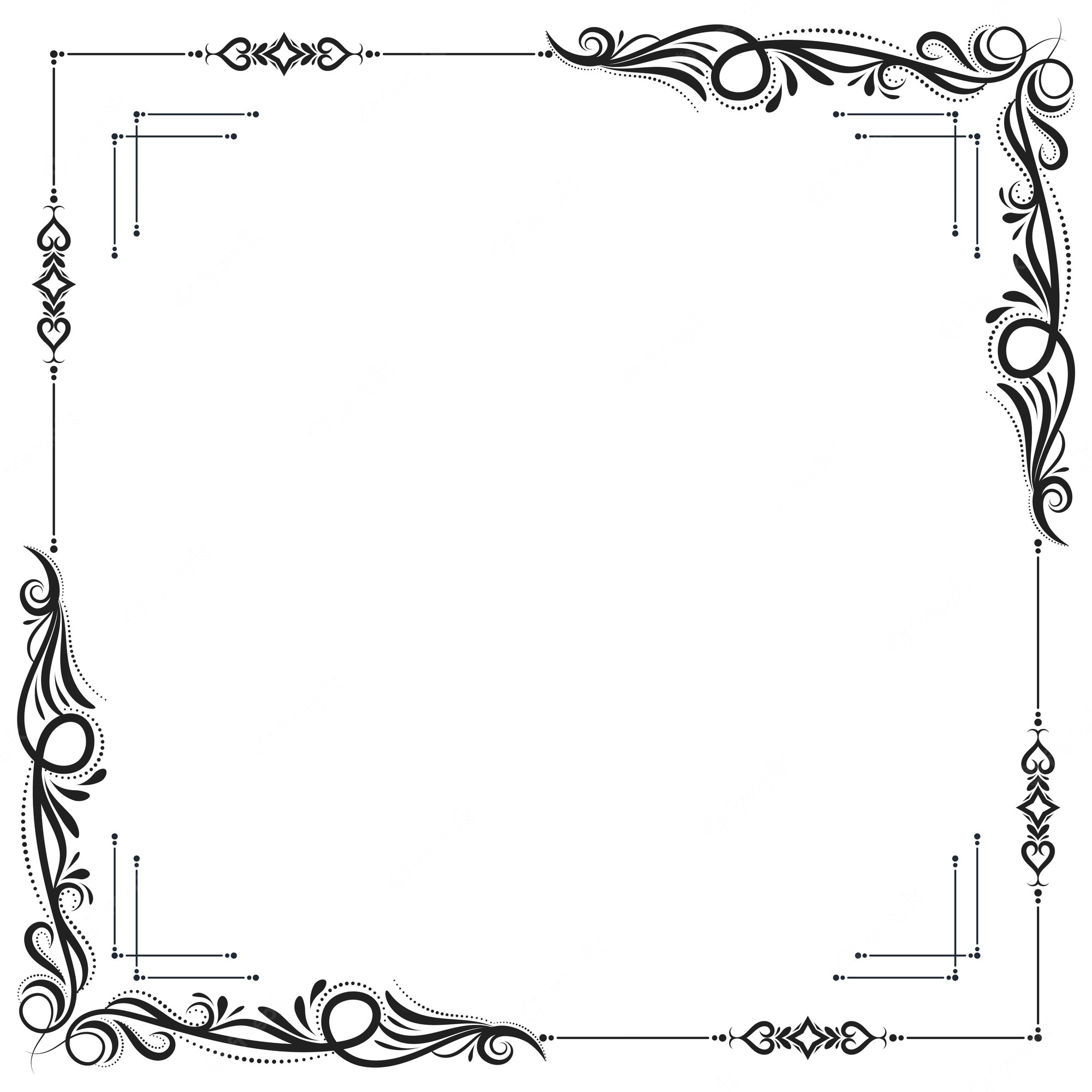 Islam và Thuyết Vô Thầnmặt đối mặtCâu hỏi và trả lờiالإسلام والإلحاد وجهًا لوجهسؤال وجواب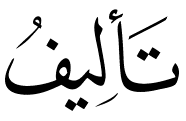 د/ هيثم طلعت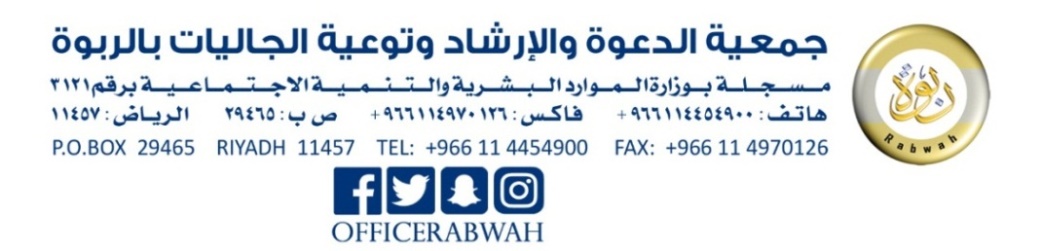 